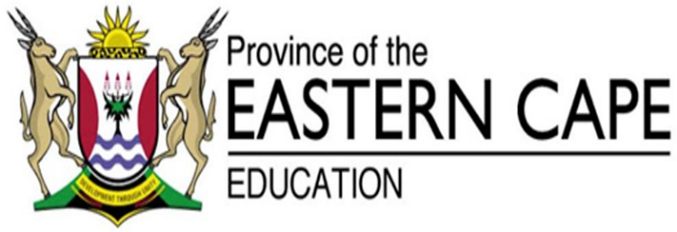 AFRIKAANS HUISTAALGRAAD 10ONDERWYSERSOPLEIDING   NUWE LETTERKUNDETEKSTE  BRONDOKUMENTINHOUDNOTAS oor die onderstaande INHOUDGraad 10-LETTERKUNDETEKSTE wat bestudeer moet word (gebaseer op die KABV-vereistes)Die tien GEDIGTESTRUKTUUR en FORMAAT van VRAESTEL 2ADDISIONELE INLIGTING, vrae en antwoorde oor ‘n paar gedigte:Sprokie vir ‘n stadskindDigtere-sonnetMy siel, Pagebed vir die mens27 april 1994Skeepsverslag: TitanicWERKKAART vir gedigteLys van LITERÊRE KENMERKE/TERME POWERPOINTAANBIEDINGSDie onderstaande INHOUD is op CD beskikbaarGEDIGTEDavid de Lange27 April 1994e-sonnetSkeepsverslag: TitanicThumelaEk is oek importantSprokie vir ‘n stadskindDigterMy siel, Pagebed vir die mensDRAMA Die drama as genre (tekskenmerke)Inhoud van Die TestamentROMANDie roman as genre (tekskenmerke)Inhoud van Die driehoekige sirkelKOGNITIEWE VLAKKEBarrett se taksonomieToepassingBRONNELYSLITERÊRE TEKSTE WAT IN GRAAD 10 BESTUDEER MOET WORDDavid de Lange – Fanie Olivier  Hoe maklik rym jy nie die dinge  nie, jong David Dippenaar. Jou lysie  dek krieket, Alistair MacClean, ‘n klarinet.  Onder jou baie ander gunstelinge  herken ek Beethoven en Chopin, ‘n wysie  of twee van die Beatles daarby.*Hoe goed  voeg jy nog daagliks sonder voorbehoud  die stukke almal inmekaar, maak jag  op die lewe! Tower, wonderlik, soet  uit alles suur; soos die alchemis snags  verander jy dinge rondom jou dag in goud.  Hoe maklik, maklik rym ‘n klarinet  dan met al die note wat jou vingers het:  om net só jonk te wees en weer so oud!!  *(Nou, 15 jaar later, staan by jou  portuur, Die Antwoord seker voorlopig bo,  Van Coke Kartel en Jack Parow die Sparrow  die vuvuzela al blaasding waarin hulle glo)[Uit: Vonk@verse 2. Best Books, 2011]GEDIG 227 april 1994 – Vincent Oliphant1     uiteindelik vou ek die verlede toe2     knyp sy vlerke tussen duim en vinger vas3     tot hy veilig deur ‘n gleuf in die geskiedenis glip4     en anderkant5     wonderbaarlik6     vry7     die duif van vrede sy blou vlerke sprei8     sodat my nuutgebore stem na woorde smag9     om ‘n lied vir my land10   soos ‘n vlag aan die tong te laat sweef11   bo die geruislose val van skanse van die vel12   sodat ek vry uit die vervreemding tree13   om in die oë van vergetenes en langverlorenes14   uiteindelik myself te kan sien15   soos iemand wat ek nooit geken het nie16   om aan hulle die hand te gee17   en te voel hoe vlees en vlees ontmoet18   want een lyn van bloed loop deur die eeue19   loop deur die ganse geskiedenis20   loop deur elke uithoek van die land21   loop deur my en loop deur jou22   van Genesis tot nou[Uit: Die sagte vlees. Tafelberg, 1998]GEDIG 3GEDIG 4GEDIG 5GEDIG 7GEDIG 8GEDIG 9GEDIG 10ADDISIONELE BRONNEVASLEGGING VAN INHOUD: GEDIGTESPROKIE VIR ‘N STADSKIND – KOOS DU PLESSISDie gedig gaan oor straatkinders.As die kinders eers in die stad vasgevang is, is die kanse skraal dat hulle ooit weer daaruit sal kan ontsnap.Die kinders moet nooit moed opgee nie en aanhou soek na ‘n uitkoms.SPROKIE VIR ‘N STADSKINDWOORDESKATSPROKIE VIR ‘N STADSKINDVRAEHaal TWEE aparte woorde aan wat sê dat lugbesoedeling in ’n stad voorkom. 	           (1)Voltooi: ’n Ander woord vir neonboog is …								(1)Wanneer sal die spreker vir die stadskind ’n sprokie vertel?					(1)Met watter woorde uit die gedig verwys die spreker na…4.1   teerstrate? 												(1)     4.2   hoë geboue? 											(1)Haal EEN woord aan wat dieselfde beteken as “nooit”. 						(1)Watter gevoel sal die kind ervaar as hy/sy die neonboog se punt vind? Gee TWEE aparte woorde.                                                                                                                                     (1)Watter waarskuwing word aan die kind in strofe 5 gegee? Haal aan. 				(1)Watter DRIE woorde in strofe 1 verwys na besoedeling? Noem hulle. 				(3)Watter EEN woord sê vir jou dat die sprokie baie keer oorvertel is? 				(1)Wat sal jy, volgens die laaste strofe, dalk in die skatkis vind? Noem TWEE dinge.		(2)Pas die woorde in KOLOM B by die woorde in KOLOM A. Skryf net die nommer en die letter neer.														(4)Kies die KORREKTE antwoord. Skryf slegs die nommer en die letter neer.     Die reën van stof, roet en rook beteken dat die lug … is.A     besoedel           B     skoonC     suiwerD     helder 												(1)Wanneer en waar sal die neonboog verskyn? 							(2)Haal EEN woord uit strofe 1 aan wat sê dat ’n mens nie die sterre kan sien nie. 		(1)Die spreker sê vir die kind om na iets te gaan soek. Waarna moet die kind gaan soek?        (1)      Wat sal die kind se eerste beloning wees as hy/sy dit vind? 					(1)Kies die KORREKTE antwoord. Skryf slegs die nommer en die letter neer.     Wat sal die kind by die neonboog se punt kry?A     ’n stadB     ‘n skatkisC     riviere teerD     kranse van beton 										(1)Waarmee is die skatkis vasgemaak?									(1)Haal TWEE opeenvolgende woorde aan wat bewys dat die kind lank na die neonboog moet soek.												(1)Hoe sal die kind voel as hy/sy die neonboog se punt vind? Noem TWEE dinge. 		(2)Pas die woorde van KOLOM B by die woord(e) van KOLOM A. Skryf slegs die nommer en die letter neer.														(4)Die digter beweer dat die reën wat in die stad val, nie skoon is nie. Waardeur is hierdie reën besoedel? Noem DRIE dinge. 									(3)Wat sal in die stad lig gee as die besoedeling gaan Iê? 						(1)Watter groot verrassing wag daar vir die kind aan die einde van die lig? 			(1)Waarom, dink jy, sal daar ’n neonboog in die lug verskyn en nie ’n reënboog nie? Gee TWEE feite.													(2)Wat is onnatuurlik aan die kranse?									(1)Die kind hoef nie lank te soek na die neonboog nie.Is bogenoemde stelling WAAR of ONWAAR?  Gee ‘n rede vir jou antwoord.		          (1)Dui aan waarna die volgende verwys.“daar” in strofe 3. 										(1)“hier” in strofe 4. 										(1)Wat sal ons aan die einde van die neonboog kan vind? Noem DRIE dinge. 			(3)												 Kies die KORREKTE antwoord. Skryf slegs die nommer en die letter neer.      Waarom, dink jy, verskyn daar 'n neonboog in die lug in die stad en nie ’n reënboog nie?A     ’n Reënboog kan nie in ’n stad gesien word nie.B     Die reën is vol stof en roet en daarom kan die reënboog nie verskyn nie.C     In ’n stad brand baie gekleurde ligte.D     Net die ligte kan gesien word as gevolg van die besoedeling. 				(1)Kies die KORREKTE antwoord. Skryf slegs die nommer en die letter neer.     Wat kan volgens die sprokie aan die voet van ’n reënboog gevind word?A     swart riviereB     ’n pot goudC     ou kettingsD     kranse van beton 										(1)Wat, dink jy, is die swart riviere in reël 9 regtig? 							(1)Wat, dink jy, is die kranse van beton in reël 10 regtig? 						(1)Vul die KORREKTE antwoord in:Die reën van stof, roet en rook beskryf die 34.1 (…) in die stad. Die stadskind moet ‘n 34.2 (…)  soek. As hy dit kry, sal hy ‘n baie ou sprokie hoor. Die sprokie lui soos volg: aan die neonboog se punt sal jy ’n 34.3 (…) kry wat met ou kettings gebind is. In die stad is daar “swart riviere" en “kranse van beton". “Swart riviere" is eintlik die 34.4 (…), terwyl “kranse van beton" eintlik die 34.5 (…) is. 					                                                                                      (5)Watter tyd van die dag sal die neonboog verskyn? 							(1)Wat sal dit moeilik maak om die skatkis oop te maak? 						(1)Kies die KORREKTE antwoord. Skryf slegs die nommer en die letter neer.    Wat sal gebeur as die kind dit waarna hy/sy soek, kan kry?A     Die kind sal ’n brokkie son vind/kry.B     Die kind sal die land van blou saffiere vind/kry.C     Die kind sal tienduisend ure stap.D     Die verteller sal vir hom ‘n sprokie vertel.							(1)Die kind moet rustig wees en hom/haar aan die stad bind. Geluk en vreugde sal outomaties kom.Is bogenoemde volgende stelling WAAR of ONWAAR? Motiveer jou antwoord.         		(1)Noem TWEE plekke waar die kind die neonboog moet soek. 					(2)Haal EEN woord uit die gedig aan wat wys dat daar geen sekerheid is of die kind die      neonboog se punt sal kry nie. 										(1)Die sprokie is vir jare en jare oorvertel.     Is bogenoemde stelling WAAR of ONWAAR? Gee ‘n rede vir jou antwoord deur EEN woord      uit die gedig aan te haal. 										(1)Pas die woord(e) in KOLOM B by die woorde in KOLOM A. Skryf slegs die nommer en die letter neer.														(5)Haal TWEE woorde aan wat sê dat die reën onnatuurlik is. 					(2)Wie of wat is die “hom” in reël 9? 									(1)Wie is die “jy” in reël 5? 										(1)Wie is die “ek” in reël 6? 										(1)Waardeur moet die kind hom nooit laat bind nie? 							(1)Ons lees van twee kleure in die Iaaste strofe:Watter kleure word hier genoem? Gee net TWEE woorde uit die gedig as antwoord. 	(2) Wat is die konnotiewe betekenis van elk van die kleure en dit waarmee dit geassosieer           word. 													(2)49. Watter WOORD in die gedig beteken ook "klein stukkie"? 					(1)Wat sal gebeur nadat die stof, roet en rook verdwyn het? 					           (1)Kies die KORREKTE antwoord. Skryf slegs die nommer en die letter neer.      Watter waarskuwing gee die spreker vir die kind?A     Soek die neonboog in die lug.B     Jy moet elke nag stap.C     Moenie een maal omkyk nie.D     Breek die kettings los.										(1)Kies die KORREKTE antwoord. Skryf slegs die nommer en die letter neer.      Watter woord sê dat die kind dit miskien nie sal vind nie?A     verskynB     hemelC     volgD     dalk 												(1)Kies die KORREKTE antwoord. Skryf slegs die nommer en die letter neer.      Die kind moet elke nag die neonboog volg omdat dit …A     maklik gevind word.B     donker is.C     slegs in die nag gesien kan word.D     baie ver is. 										            (1)Kies die KORREKTE antwoord en skryf slegs die vraagnommer en die letter neer.‘n Sprokie is ‘n … A     spookstorie.B     fantasieverhaal.C     lang gedig.D     ware verhaal. 											(1)ANTWOORDEroet, rook. 											(1)reënboog. 											(1)Wanneer/as hy/sy die neonboog vind. 							(1)swart riviere. 											(1)kranse van beton. 										(1)nimmer. 												(1)geluk, vreugde. 											(1)“kyk nie eenmaal om” 										(1)stof, roet, rook. 											(3)ou-ou. 												(1)land van blou saffiere, ‘n brokkie son. 							(2)EDBA 												(4) A 												           (1) As die rook verdwyn, in die sterrelose hemel. 						(2) sterrelose											(1) Hy/Sy moet die neonboog se punt soek. 							(1) Die verteller sal vir hom/haar ‘n sprokie vertel. 						(1) B 												           (1) kettings 												(1) tienduisend ure										           (1) geluk en vreugde/gelukkig en vreugdevol. 						           (2)1    E21.2    DA21.4    C 												(4)stof, roet en rook. 										(3)‘n neonboog. 											(1)‘n skatkis. 											(1)Die kind is in die stad waar daar hoë geboue is. 						(2)Dit is van beton. 										(1)Onwaar.  Die kind moet tienduisend ure stap. 						(1)die punt van die neonboog. 								(1)die stad. 											(1)skatkis, geluk, veugde, land van blou saffiere, brokkie son. 				(3)									C. 													(1)B. 													(1)Strate, paaie. 											(1)(Hoë) geboue, wolkekrabbers. 								(1) besoedeling.											neonboog.											skatkis.										strate, paaie.geboue, wolkekrabbers. 									(5) 35. In die nag. 											(1)Dit is met kettings gebind. 									(1)D 												           (1)Onwaar.  Hy moet homself nimmer laat bind. 						(1)Oor swart riviere en kranse van beton. 							(2)Dalk. 												(1)Waar. Ou-ou 											(1)	BCAEF 												(5) Stof en roet 											(2) Die neonboog 											(1)‘n Straatkind. 											(1)Die verteller/digter 										(1)Die stad												(1)Swart en blou 										(2)Die swart riviere wat na die paaie verwys, is donker en gevaarlik terwyl die blou saffiere      na uitkoms en Vryheid verwys. 								(2) Brokkie 											           (1) ‘n Neonboog sal verskyn. 									(1) C 												           (1) D 												           (1) C 												           (1) B 												           (1)DIGTER – D.J. OPPERMAN Die gedig handel oor die stadige, moeisame proses om gedigte te skryf.AGTERGRONDTydens die Anglo-Boereoorlog (1899 – 1902) is baie Suid-Afrikaanse soldate wat gevange geneem is (krygsgevangenes) na eilande, ver weg van Suid-Afrika, verban. Een van hierdie eilande was Ceylon – moderne Sri Lanka. Daar het sommige van die krygsgevangenes stokperdjies beoefen om die tyd om te kry. Een van dié stokperdjies was om piepklein seilskippies binne bottels te bou. Dit het uiters lank geneem en dit was ‘n baie moeisame proses. Hulle het dit  saans by kerslig gedoen en dan het hulle baie sterk verlang na hul geliefdes wat so ver weg van hulle was.INHOUDDie spreker gebruik die proses van seilskippies-bou in bottels as ‘n metafoor vir die skryf van ‘n gedig. Soos met die bou van skippies in ‘n bottel, is die skryf van ‘n gedig stadig en verg dit baie konsentrasie. Hy spandeer baie ure en met groot vaardigheid en konsentrasie, “bou” hy sy gedig. (Dink aan die 1ste strofe van e-sonnet). Met die bannelinge se skepies het hulle dan in hul verbeelding teruggevaar na hulle vaderland. Net so kan die digter sy “skip” (die gedig) uitstuur in die wêreld vir ander mense om dit te kan lees. Soos die banneling vasgevang is op die eiland, voel die spreker hom ook geïsoleerd totdat sy gedig voltooi is.“‘n Ceylon” verwys na ‘n figuurlike eiland en is ‘n metafoor vir sy “gevangeneskap” terwyl hy die gedig skryf.Die gedig bestaan uit vier kwatryne – ‘n strofe wat uit VIER versreëls bestaan.Die eerste drie strofes het omarmende rym – a b b aAlliterasie in reël 6: verlore vaderland, en ook in reël 9: geel gloed en reël 11: wonder elke woord.Progressie vanaf “stellasies” tot “groei tot boeg en mas en takelwerk” (reëls 12-14)Tema: Die skryf van ŉ gedigVRAEHoekom kan ons sê dat die spreker eintlik van ‘n digter praat?Wat is die ooreenkoms tussen die krygsgevangene en die digter, volgens die gedig?Wat is die “smal poort” (reël 10) op (i) die letterlike vlak, en (ii) op die figuurlike vlak?Beskryf kortliks die uiterlike bou van die gedig met verwysing na strofes en rymskema.Watter tyd van die dag skryf die spreker sy gedig? Motiveer jou antwoord met ‘n aanhaling uit die gedig.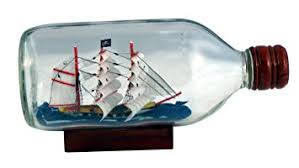 MOONTLIKE ANTWOORDEIn versreëls 11 & 12 staan daar “woord” en “vers”Terwyl die digter sy gedig skryf voel hy vasgevang in die proses net soos die krygsgevangene.(i) die smal nek van die bottel waardeur die skippie gebou word; (ii) moeisame proses van die digter om die regte woorde te kies.Vier kwatryne waarvan die eerste drie omarmde rym het.In die aand. “.. in die geel gloed van die kers”e-sonnet – SUSAN SMITHDie gedig handel oor ŉ persoon se groeiende “verhouding” met die elektronika. In die eerste strofe het sy verse geskryf op papier en sy het skuifspelde en kramme gebruik om haar werk bymekaar te hou. Sy gebruik die woord “tevore” (reël 2) om te verwys na die tyd voordat sy die rekenaar begin gebruik het. Haar verse was goed beplan en die woorde was op al die regte plekke. (Daar is selfs ŉ vaste rymskema – abba - om aan te dui dat sy volgens die reëls gewerk het).In die tweede strofe vertel sy van haar oorskakeling van papier na die rekenaar. Sy gebruik die woord “nou” (reël 5) om te verwys na haar huidige situasie. Hier is daar geen rymskema nie. Dit kan dui op die manier hoe e-posse gebruik word vir kommunikasie: kort en informeel. Die derde strofe handel oor die spreker se hegter-wordende verhouding met haar rekenaar, in só ŉ mate, dat die rekenaar ŉ soort houvas op haar kry want sy verwys daarna as “die eenoog-despoot.”Daar is eintlik sprake van TWEE gevalle van progressie in die gedig:Progressie van papier na die kuberruimte na ŉ verhouding met die rekenaar;Progressie van die verlede na die hede en die mag van die rekenaar oor haar lewe.Enjambement: Die hele gedig is ŉ enjambement want al die versreëls loop aaneen met mekaar sonder leestekens.Daar is ook klanknabootsing in “klik” en “dubbelklik” – die geluid wanneer ŉ rekenaarmuis gebruik word.Daar is kontras tussen die verlede (“kon ek tevore”) en die hede (“nou wag ek”).Taalgebruik/woordgebruik is baie ekonomies. Slegs die nodige word gesê, geen onnodige inligting of beskrywings nie. Dit sluit aan by die taalgebruik in die meeste e-posse.Die “posbus” (reël 6) verwys na haar e-posadres.Die Italiaanse sonnet en e-sonnetVRAESê in jou eie woorde waarom die titel van die gedig “e-sonnet” is.Watter enkele woord in strofe 1 sê vir ons dat sy nie meer papier of kramme gebruik nie?Hoekom gebruik sy die “&” simbool in reël 7 i.p.v. “en”?Benoem die stylfiguur in: “besoekers van buite” (reël 8).Waarna verwys “eenoog-despoot” (reël 14)?Skryf neer die hulpmiddels (strofe 1) wat gebruik is om in die verlede te kommunikeer.Benoem die stylfiguur in “klik” en “dubbelklik”. Waarna verwys: i.  “gedot & gekom” (reël 7)     ii. ”iewers in die ruimte” (reël 5)     iii. “besoekers van buite” (reël 8)?Watter funksie het die lang en die kort versreëls?Wat is die funksie van die paarrym in reëls 9 – 12?Waarom word die rekenaar met ŉ “despoot” vergelyk?Was dit maklik vir die spreker om oor te skakel van pen-en-papier na die rekenaar? Motiveer jou antwoord deur slegs EEN woord in die derde strofe neer te skryf.Skryf neer die woord in strofe 3 waarin assonansie voorkom. Hoekom is dit funksioneel?Watter ENKELE woord in strofe 3 sê dat die rekenaar soms nie wil saamwerk nie?Wat is die tema van die gedig?Watter digvorm is e-sonnet?Gee ŉ voorbeeld van progressie uit die gedig.Gee ŉ voorbeeld van kontras uit die gedig.Skryf ŉ voorbeeld van klanknabootsing uit die gedig neer. MOONTLIKE ANTWOORDELeerders se eie respons.“tevore.”Dit pas by rekenaarjargon/taal wat in die gedig gebruik word.Metafoor.Die rekenaarskerm.Skuifspeld, kram(masjien).Klanknabootsing.(i) Slotdeel van ‘n e-posadres; (ii) die kuberruimte; (iii) boodskappe wat sy per e-pos ontvang.Die twee lang versreëls eindig met “ruimte” en “buite” onderskeidelik. Dit suggereer die wye onmeetlike kuberruimte.Die paarym suggereer die hegter verhouding tussen die spreker en sy/haar rekenaar.Dit voel vir die spreker of die rekenaar ‘n houvas op haar het, en wat haar lewe reguleer.Nee. “langsamerhand”“langsamerhand” – die herhaling van die lang a-klank suggereer dat die groeiende verhouding nie vinnig geskied het nie/dit het oor ‘n tydperk ontwikkel.“buie”Die groeiende verhouding tussen die spreker en die elektronika.Sonnet.Progressie van papier na elektronika; van die verlede na die hede.Tussen die verlede en die hede.“klik” en “dubbelklik”.WERKBLAD:  e-sonnet – SUSAN SMITHBestudeer die gedig en beantwoord dan die onderstaande vrae:Hierdie gedig is ‘n Italiaanse sonnet.  Gaan die vorm van die klassieke Italiaanse sonnet na en stel vas in watter opsigte dit ooreenstem en in watter opsigte dit afwyk.Waarvoor staane-sonnet	....................................................................................................................................... 	e-pos	.........................................................................................................................................3.	eenoog-despoot,  r.14   Waarna sou die eenoog-despoot in r.14  verwys?	.........................................................................................................................................3.2	Wat is die  betekenis van despoot?	.........................................................................................................................................3.3	Op grond van die betekenis van bogenoemde, wat sou die digter bedoel met “‘n        e-verhouding met die eenoog-despoot”? 	.................................................................................................................................................................................................................................................................................................................................................................................................................................................................................................................................................................4.	In strofe 1 kry ons ‘n beeld van hoe briefskryf in die verlede gewerk het.Watter hulpmiddels het ons tradisioneel gebruik om ons skryfwerk te doen?  Skryf dit       neer.	.........................................................................................................................................4.2	Watter hulpmiddels gebruik ons deesdae om te kommunikeer?	.........................................................................................................................................4.3	Skryf bewyse vir jou antwoord by 4.2 uit strofe 2 neer.	.........................................................................................................................................................................................................................................................................................................................................................................................................................5.	Watter beeld van die moderne mens word vir ons in die sekstet geskep?	.........................................................................................................................................	......................................................................................................................................................................................................................................................................................................................................................................................................................... 6.	Wat is die tema van die gedig?	.................................................................................................................................................................................................................................................................................................................................................................................................................................................................................................................................................................7.	Watter beeldspraak kom in r. 14 voor?  Identifiseer en benoem die beeldspraak.	.................................................................................................................................................................................................................................................................................8.	Watter stylfiguur kom in die woorde “klik” en “dubbelklik” voor?  Verduidelik.	........................................................................................................................................	.........................................................................................................................................9.	Wat is die effek van die paarrym in r. 9 – 12?	.................................................................................................................................................................................................................................................................................10.	Waarna word verwys as daar in r.14 van die rekenaar se “baie buie” gepraat word? Skryf ‘n voorbeeld uit jou eie ondervinding met rekenaars neer.	.........................................................................................................................................	.........................................................................................................................................	.........................................................................................................................................e-sonnet – SUSAN SMITHANTWOORDE1.2.2.1	elektroniese sonnet2.2	elektroniese pos3.  3.1	die rekenaar3.2	‘n Alleenheerser / heerser met absolute mag3.3	Ons bring heeltemal te veel tyd voor die rekenaar deur, ons laat toe dat die rekenaar ons      lewens regeer/amper oorneem/ons kommunikeer hopeloos te veel op ons eie, alleen voor die rekenaar. Ons lewe word dus deur die rekenaar regeer.skuifspeldeponserkrammasjienDie rekenaare-pos – internet – die kuberruimteIewers in die ruimtegedot en gekomBesoekers van buiteDaar is aanduidings dat ons al meer en meer van ons tyd voor die rekenaar deurbring.Hoe meer tyd ons daar deurbring, hoe meer laat ons toe dat die rekenaar ons lewens beheer/ oorheers.Die moderne mens wat soveel tyd voor die rekenaar deurbring en deur die rekenaar kommunikeer dat ons sosiale vaardighede daaronder begin ly.	Die moderne mens bring nie meer so baie tyd saam met mense deur nie, verkies om tuis te bly en voor die rekenaar deur te bring.	Die digter maak ‘n aanklag teen die moderne mens dat hy toelaat dat die rekenaar sy lewe oorheers en beheer.	(die leerders kan hul eie idees hier byvoeg)MetafoorAlliterasie.  Klanknabootsend.  Met die uitspreek van klik en dubbelklik kan mens die geluid hoor wanneer ons die rekenaar met die muis manipileer.Die woorde egter , hegter, klik, dubbelklik word deur middel van plasing (aan die einde van die versreel uitgelig.  Die paarrym versterk die beklemtoning van hierdie woorde wat die hegterwordende verhouding met die rekenaar wil uitlig.  “dubbelklik” word selfs alleengeplaas ter versterking van die beeld.Die rekenaar kan vries	Kry virusse	Inligting kan verlore raak	Laai inligting hopeloos te stadig	(leerders kan uit hul eie ervaring aanvul)WERKBLADMY SIEL, PA – MARIE VAN RENSBURGBestudeer die gedig en beantwoord dan die onderstaande vrae:Wie is die spreker in die gedig?	........................................................................................................................................Wat noem ‘n mens ‘n strofe wat uit ses versreëls bestaan?	........................................................................................................................................Skryf ‘n korrekte woord/verklaring uit KOLOM B by die een in KOLOM A.  Skryf  jou antwoorde by die korrekte nommers.Wat is ’n apostroof en hoe word dit in die gedig aangewend?	.........................................................................................................................................................................................................................................................................................................................................................................................................................Voltooi die volgende brief van die skoolseun aan sy vriend met inligting wat uit die gedig kom.MY SIEL, PA – MARIE VAN RENSBURGANTWOORDE‘n Skoolseunsekstet3.1	Akademiese prestasies3.2	Atletiek3.3	Verhoog vir ‘n spreker3.4	Swakplek/plek wat kwesbaar is3.5	Rugby3.6	Die eerste lid van...3.7	‘n gelyke prestasie behaalApostroof:  ‘n regstreekse uitroeping deur die spreker van ‘n persoon wat afwesig of dood is. In die gedig spreek die spreker telkens sy pa aan, selfs tot 3 to 4 keer in elke strofe.  Dit versterk die seun se pleidooi dat hy nooit genoeg kan doen om sy pa tevrede te stel nieDit versterk sy gevoel van magteloosheid/moedeloosheid oor hy voel hy verloor sy sielDie feit dat hy sy siel van sy pa terugvra, beklemtoon sy pa se aandeel in sy toestand van verlies van sy siel.prestasiesvakkeDux-leerlingwenrekordsrostrumAchilleshielmyselfsielgeëwenaarSA-skolespantweefoto ewebeeldtevredeGEBED VIR DIE MENS – ELIZABETH CONRADIEDie spreker in die gedig voel bang en alleen te midde van al die elektroniese kontakmiddele om haar heen, en sy/hy vra die Here om die mens te beskerm.Die gedig is in die vorm van ‘n gebed: “allerhoogste God .... reël 1) .... beskerm die mens ..... (reël 5) .... amen” (reël 20).Die spreker sê dat die mens reuse afstande oorbrug het (“tussen Beijing en Amsterdam” – reël 7; “tussen New York en die Kaap” – reël 8), d.w.s. vanaf die Verre Ooste (Beijing) tot in die Weste (Amsterdam), en vanaf die Noorde (New York) tot die Suide (Kaapstad). Onsigbare radiogolwe en telefoonverbindings maak dit moontlik om met enigiemand op feitlik enige plek te kommunikeer.Maar, ten spyte van hierdie elektroniese kontak tussen mense is die spreker bang en voel hy/sy alleen. Daar is nie emosionele kontak tussen die spreker en die “stemme” op ander plekke in die wêreld nie. Om hierdie rede vra hy/sy dat God die mensdom sal beskerm.Die hele gedig in ‘n enjambement, d.w.s. versreëls vloei in mekaar sonder lees- of skryftekens. Daar is ‘n vergelyking in reël 12 waar die telefoonlyne met onsigbare spinnekopdrade vergelyk word.“want” (reël 15) dui op ‘n wending (verandering): Wat hierop volg is die rede waarom die spreker God se beskerming vra.Daar is ‘n ooreenkoms tussen hierdie gedig en “e-sonnet” omdat beide gedigte elektroniese kommunikasie aanspreek.VRAEWatter aansluiting is daar tussen die titel en die laaste versreël in die gedig?Waarteen moet God die mens beskerm?Hoekom voel die mens alleen en bang te midde van al die mense waarmee hy/sy kontak het?Wat is die verskil tussen “ken” (reël 4) en “weet” (reël 6)?Waarna verwys die “groot familiariteit” (reël 16)?Hoekom staan die woordjie “alleen” (reël 18) op sy eie? Hoekom het die digter dit só geplaas?MOONTLIKE ANTWOORDEDie titel dui op ‘n gebed en die gedig word afgesluit met “amen.”Teen alleenheid en vreesElektroniese kontak kan nie emosionele kontak vervang nie.Ken: om iets in diepte te verstaan, soos net God kan wat alles geskep het; Weet: meer oppervlakkig kennis dra van iets maar die by die kern daarvan kan uitkom nie.Al die kennisse wat deur die elektroniese media gemaak is.Om die mens se alleenheid/eensaamheid te beklemtoon.27 april 1994 – Vincent Oliphant (p. 88)TEMA:  POLITIEK In ’n land wat baie swaar dra aan politieke woelinge en menseregteskendings, is hierdie tema voor die handliggend. Vincent Oliphant  is in 1954 naby Grahamstad gebore en het ’n B.Sc.-graad met Wiskunde en Fisika as hoofvakke behaal.  Hy het reeds as student begin om gedigte te publiseer.  Sy gedigte was van persoonlike aard eerder as polities.  Sy eerste bundel was Bloed vloei in stilte (1982).  Kort na die demokratiese verkiesing begin hy weer dig en gee in 1994 Die sagte vlees uit.  Hy is ‘n afgetrede kurrikulumadviseur in die Oos-Kaap (Wiskunde). (Bron: http://versindaba.co.za/gedigte/vincent-oliphant).  Die eerste demokratiese verkiesing in SA het aan baie mense nuutgevonde vreugde verskaf, want die meerderheid van die bevolking kon vir die eerste keer “uiteindelik” hul stem uitbring en ook van vreugde sing. Hulle was bereid om in lang rye te staan om hierdie vreugde te geniet. Koerantopskrifte het o.a. gelui:  “I have waited all my life for this day.  No long queue is stopping me”, 19 533 498 stemme is uitgebring. Die digter gebruik die metafoor van die duif se vlerk om hierdie oorweldigende gevoel van vreugde en vrede oor te dra. Hierdie vlerk weerspieël dieselfde gevoel van vryheid wat die opvou en ingooi van die stembriefie in die stembus bring (dit glip sonder moeite):  die verlede is verby, die ou geskiedenis is verby en ’n nuwe tydvak begin. Die duif is die versinnebeelding van vrede (Bybel as interteks), maar in die Christendom ook simbolies van die Heilige Gees wat as duif op mensdom neerdaal.  Die neerdaal van die Heilige Gees weerspieël eenwording, vrede en medemenslikheid.  Die droom van die digter.Die digter gebruik ook die beeld van die tong (r. 10), en die tong sluit aan by die beeld van die Heilige Gees wat as tonge op die gemeente neerdaal (Handelinge 2:3:  “Hulle het iets soos vuur gesien wat in tonge verdeel en op elkeen van hulle gekom het.”) Hierdie nuutgevonde vryheid word beklemtoon deur die assonansie van die v-klank (vou, verlede, vlerk, vinger vas, veilig, vry, vrede, vlerk, veilig) wat deur die alleenplasing van die woord “vry” in r. 6 verder beklemtoon woord.  Die stembrief vlieg bevrydend weg soos ’n voël, die vryheid in. Die “duif van vrede” sprei sy blou vlerke.  Blou is die kleur van die lug, van vryheid;  hierdie vryheid gaan verder as die stembriefie.  Die simboliek van blou is ook diepte en stabiliteit;  blou is ook kalmerend.  Hy kan nou sy letterlike “stem” laat hoor, hy het ook nou ’n sê, hy kan ook sy land se volkslied met trots sing (hy “smag” eintlik na die woorde, so graag wil hy sy trots vir sy land wys) en sy land se vlag eer, die vlag wat oorwinning en vryheid van ’n land en sy mense simboliseer.  Hy gebruik hier ’n vergelyking tussen sy stem=woorde=lied=vlag wat sweef (soos ’n duif in die lug) om die oorwinning oor die “skanse van die vel” voor te stel.  Velkleur is uiteindelik nie meer die bepaler van geluk en leefwyse nie;  menslikheid het bo ras uitgestyg, “geruisloos” soos die duif in die lug sweef.  Hierdie uitbring van die stembrief en ook die werklike stem, bring ’n verdere dimensie na vore:  hy voel nie meer soos ’n vreemdeling in sy eie land nie, hy tree “vry” uit die “vervreemding” om volledig mens in almal se oë te kan word, ook vir diegene wat hom voorafgegaan het (“vergetenes en langverlorenes”). Hy herhaal “uiteindelik” (r. 1 en 14), wat impliseer hoe bly hy is om homself te kan sien as ’n nuwe mens, iemand wat trots kan wees op sy land en op homself;  vir die eerste keer kan hy homself ken en homself laat ken deur almal in die land omdat hy ook nou sy eie stem kan hoor en kan laat hoor.  Hy sien homself deur die oë van sy voorvaders en waarvoor hulle geveg het, hy gee “hulle” die hand (op figuurlike vlak) en raak deel van hulle, maar hy gee ook die mense in die land letterlik die hand sodat hy aan ander mag raak aan wie hy nooit mag geraak het nie, ook emosioneel (“vlees en vlees ontmoet” r. 17).  Die bundeltitel, Die sagte vlees, sluit aan by hierdie  idee van “vlees” – dit is sag en weerloos. In die slot (str. 5) gee hy redes waarom hy so voel (“want”):  almal in hierdie land is mense wat dieselfde bloedlyn deel (“deur die eeue” – ons is eerstens mens, dan man/vrou en lid van ’n ras), vanaf Adam, omdat ons as mense geskep is (“ganse geskiedenis”).  Ons hoort almal saam.  Die gedig betrek hier ook die leser deur die gebruik van “jou” (r. 21);  so word ons almal deel van die nuwe land en die nuwe mense omdat almal uiteindelik hulself gevind het en nie meer vreemdelinge is in hul (ons) eie land nie.  Die herhaling van “loop”  sluit aan by bloed wat loop, maar ook die beweging na mekaar toe.  Die versvorm pas by die tema van die gedig:  vrye vers en vryheid, die “skanse”/ grense het verval en mense kan word wie en wat hul eintlik is.  Let op hoeveel woorde skakel klankmatig (alliterasie) en op betekenisvlak met hierdie vryheid/vrye vers:  vou verlede toe, veilig deur gleuf in geskiedenis glip, vry wat alleen staan, die duif van vrede wat sy vlerke sprei, die een met die nuutgebore stem, sweef, val van die skanse van die vel, vry uit die vervreemding tree, hand te gee.Let op na die volgende sake:  alliterasie van v en g; vrye versvorm, metafore (r. 2 en 11) en vergelykings (r. 9, 10, 15), afwesigheid van leestekens, enjambemente, ver-wysing na “vlees” wat letterlik en figuurlik is (sien handboek), metonimia (r. 17), herhaling (loop).[Bron: LOK 2010 – Versjoernaal]Die digterM.M. Walters is in 1930 in die Wes-Kaap gebore.Hy gebruik graag SATIRE (fyn spot met ernstige sake) as versvorm.Hy spreek hom graag uit teenoor landspolitiek, godsdienstige geveinsdheid, wantoestande in die kerk, sosiale wantoestande en menslike foute.Kort bespreking van enkele literêre begrippe wat in die gedig ter sprake kom.Hierdie gedig het ‘n satiriese aard en inhoud.Wat is satire?  Iets wat hekelend spot met die lewe; dwaashede en wanpraktyke van die mens. 'n Satiriese literêre werk het gewoonlik 'n bewustelike sosiale inslag. Alhoewel satire gewoonlik snaaks is en soms gevat, is dit nie primêr humor nie, maar kritiek op ’n gebeurtenis, ’n individu of ’n groep word op ’n behendige manier gelewer. Dus satire vermaak ons, maar voed ons ook op. MM Walters, Peter Blum en Adam Small is bekende satiriese digters.  Daar kom ook ironie voor.Ironie: woordgebruik waarmee ’n mens die teenoorgestelde sê van wat jy bedoel; omstandigheid of stand van sake wat die teenoorgestelde is van wat ’n mens verwag.Voorbeelde: Man, jy is darem slim (gesê vir iemand wat dom is); die beste stuurlui staan aan wal (dit is makliker om te kritiseer as om die werk self te doen).Tema en boodskapDie hoof- / sentrale gedagte of idee van ’n literêre teks. ’n Teks kan ook meer as een tema hê. Van die temas is soms nie voor die hand liggend of gedetailleerd nie. Temas hou gewoonlik verband met liefde, dood, oorlog of vrede. Voorbeelde van algemene temas is: volwassewording, die soeke na identiteit, betekenisvolle lewenservarings soos geboorte, ’n huwelik, die dood, om iets te oorkomWat maak van hierdie gedig ‘n satire?Eerstens was diegene betrokke by die bou van die skip baie seker dat die skip onsinkbaar sou wees.  Die beplanners (“Hollanders”) en die bouers (“Engelse”) was klaarblyklik kundiges (“ou kenners”). Maar hulle was te selfversekerd (“te veel was die geloof en selfversekering”, versreël 4) en dit het tot die ramp gelei.Tweedens. Daar is ironie opgesluit in die feit dat die ‘beskermheer” wat self die projek “gewil het” (vlg. versreël 6), nie juis veel vir menselewens omgegee het nie.  Versreël 9 sê bv. dat die toerusting “onvoldoende” was. Inderdaad hopeloos onvoldoende as in aanmerking geneem word dat daar net genoeg reddingsbote vir die helfte van die passasiers aan boord was. Die woord “beskermheer” word dus spottenderwys gebruik. Die ironie is dat die klem op luukses geplaas is (“Maar luukses was volop ...”) en nie op veiligheid nie.  Derdens kom die menslike swakheid van die kaptein aan die lig in die sin dat hy neerhalend en minagtend verwys na ander skeepskapteins wat waarsku dat daar ysberge in die omgewing is. Volgens versreëls 23 en 24 dink hy hy weet van beter en verwys na hulle as “kapteinjies wat nie kaarte ken nie”. Ironies het die kaptein self die kaart verkeerd gelees.  Die gedig as geheel kan as ‘n satire beskou word en verwys nie bloot na die Titanic-skeepsramp nie, maar ook na ‘n ramp van ‘n ander aard. Vir die passasiers om 'Nader my God by U' in Afrikaans te sing is immers nie nie moontlik nie. Daar was geen Afrikaanse passasiers aan boord nie! Dus kry 'wit eiland' en 'beloofde land', Hollanders en Engelse 'n satiriese betekenis in die konteks van die Suid-Afrikaanse geskiedenis in die laat sewentigerjare. Die land word as 'n sinkende skip voorgestel. Hier is ook ‘n arrogante mag aan die stuur van sake wat homself uiteindelik teen groter magte te pletter sal loop.  Die laaste twee reëls laat die leser besef dat die spreker in die gedig kommentaar lewer op die Suid-Afrikaanse regering se optrede tydens die apartheidsjare (alhoewel dit nie eksplisiet gesê word nie)  Hier word ‘n historiese insident (die Titanic-ramp) omgekeer en as metafoor vir die politieke situasie in Suid-Afrika rondom 1979 (toe die gedig verskyn het) uitgebeeld.METAFOOR:  Ons land was ‘n enorme skip wat sink en die kaptein (landsleier) het hom nie aan die talle waarskuwings gesteur nie.Dit sluit dus aan by die TEMA: die arrogansie van leiers kan lei tot tragedie/niks is onsinkbaar nie.  Die Titanic: DIE FEITEDie Titanic was ‘n Britse passasierskip van 46 000 ton van die White Star Line.  11 verdiepings hoogBoukoste: $7,125 miljoenEnjins: 50,000 pk50,000 mense het 3 jaar lank gebou aan die skipDie skip het onder andere ‘n gimnasium, swembad, Turkse bad, ‘n muurbalbaan en selfs sy eie koerant gehad, die “Atlantic Daily Bulletin”. Die skip was 269.1 meter lank en destyds die grootste bewegende voorwerp op aarde.(Die grootste passasierskip vandag, is 362 meter lank.)20 perde moes gebruik word om die skip se anker te beweeg. Op sy eerste reis van Southampton na New York het die Titanic op 14 April 1912 naby Newfoundland teen ‘n ysberg gebots en binne 2 uur 40 minute gesink.  Die reddingstoerusting aan boord was onvoldoende omdat die skip as onsinkbaar beskou is.  Die skip was ontwerp om 64 reddingsbote aan boord te hê; daar was net 20.Elke reddingsboot het plek gehad vir 65 passasiers. Daar was net 28 mense op die eerste reddingsboot wat te water gelaat is.  1503 van die 2206 mense aan boord het gesterf.  Hierdie groot getal sterftes is nog nooit in vredestyd in ‘n skeepsramp oortref nie.Die gevolg hiervan was dat reddingstoerusting verbeter is en dekdril vir passasiers verpligtend gemaak is.Die skip het 6 waarskuwings ontvang dat daar ysberge in die omgewing is.Die watertemperatuur was -20CDie wrak lê in 3840.5 m waterOngeveer 6000 voorwerpe is van die wrak herwin.  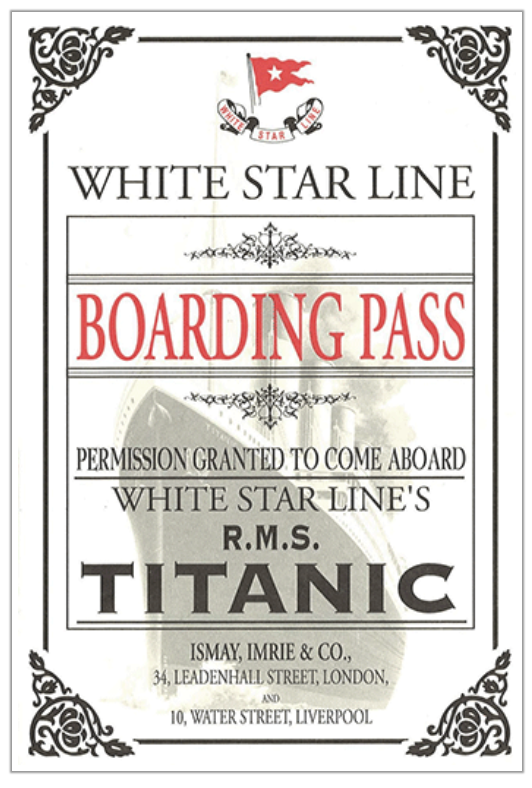 [BRON: www.history.com/topics/titanic]WERKKAART: POËSIE (Huistaal)NAAM: ___________________________ DATUM: ______________________PERIODE: ______________TITEL: ___________________________________     DIGTER: ___________________________________BYLAAG A: POËSIEBYLAAG B: DRAMA/EENBEDRYF/ROMAN/NOVELLE/KORTVERHAALBRONNELYSDBO: Selfstudiegids Afrikaans Letterkunde Konsep 2015www.history.com/topics/titanicwww.afrikaans-afrikaans.weebly.comVorster, C: Die driehoekige sirkelPeens, Rhona: Die TestamentVosloo, Riens (samesteller): Verskuns vir Huistaal, Graad 10.Vosloo, R; Lamprecht, R; Venish, I (samestellers): Studiewerkgids: Verskuns vir Huistaal, Graad 10LOK-aanbieding 2010 – Versjoernaalwww.taalarsenaal.yolasite.comgoogle imagesAFRIKAANS HUISTAALAFRIKAANS HUISTAALAFRIKAANS HUISTAALKURRIKULUM- EN ASSESSERINGSBELEIDSVERKLARINGKURRIKULUM- EN ASSESSERINGSBELEIDSVERKLARINGKURRIKULUM- EN ASSESSERINGSBELEIDSVERKLARINGVOO – GRAAD 10VOO – GRAAD 10VOO – GRAAD 10Literêre tekste vir formele onderrig (KABV, p. 29):Doen al DRIE genres:Literêre tekste vir formele onderrig (KABV, p. 29):Doen al DRIE genres:Literêre tekste vir formele onderrig (KABV, p. 29):Doen al DRIE genres:POËSIEVerskuns vir Huistaal – Saamgestel deur Riens Vosloo (10 gedigte)MacmillanROMAN Die driehoekige sirkel – C VorsterVivlia UitgewersDRAMADie Testament – Rhona PeensFirst League TradingASSESSERING VAN LETTERKUNDE TYD: 2 uur     TOTAAL: 80 punteASSESSERING VAN LETTERKUNDE TYD: 2 uur     TOTAAL: 80 punteASSESSERING VAN LETTERKUNDE TYD: 2 uur     TOTAAL: 80 puntePOËSIE: Opstelvrae/Kontekstuele oor vier gesiene gedigte, waarvan twee beantwoord moet word EN kontekstuele vrae oor een ongesiene gedig, wat verpligtend is. Totaal vir AFDELING A: 30 punte      (Gesiene gedigte = 20 punte; Ongesiene gedig = 10 punte)     Lengte van literêre opstel: 150-200 woordePOËSIE: Opstelvrae/Kontekstuele oor vier gesiene gedigte, waarvan twee beantwoord moet word EN kontekstuele vrae oor een ongesiene gedig, wat verpligtend is. Totaal vir AFDELING A: 30 punte      (Gesiene gedigte = 20 punte; Ongesiene gedig = 10 punte)     Lengte van literêre opstel: 150-200 woordePOËSIE: Opstelvrae/Kontekstuele oor vier gesiene gedigte, waarvan twee beantwoord moet word EN kontekstuele vrae oor een ongesiene gedig, wat verpligtend is. Totaal vir AFDELING A: 30 punte      (Gesiene gedigte = 20 punte; Ongesiene gedig = 10 punte)     Lengte van literêre opstel: 150-200 woordeROMAN:  Opstelvraag OF kontekstuele vraag = 25 punteLengte van literêre opstel: 300-350 woordeROMAN:  Opstelvraag OF kontekstuele vraag = 25 punteLengte van literêre opstel: 300-350 woordeROMAN:  Opstelvraag OF kontekstuele vraag = 25 punteLengte van literêre opstel: 300-350 woordeDRAMA:  Opstelvraag OF kontekstuele vraag = 25 punteLengte van literêre opstel: 300-350 woordeDRAMA:  Opstelvraag OF kontekstuele vraag = 25 punteLengte van literêre opstel: 300-350 woordeDRAMA:  Opstelvraag OF kontekstuele vraag = 25 punteLengte van literêre opstel: 300-350 woordeKandidate moet EEN literêre opstel EN EEN kontekstuele vraag uit óf Afdeling B óf C beantwoord.  Kandidate moet EEN literêre opstel EN EEN kontekstuele vraag uit óf Afdeling B óf C beantwoord.  Kandidate moet EEN literêre opstel EN EEN kontekstuele vraag uit óf Afdeling B óf C beantwoord.  AFRIKAANS HUISTAAL: POËSIE “Verskuns vir Huistaal” – Riens Vosloo (samesteller)AFRIKAANS HUISTAAL: POËSIE “Verskuns vir Huistaal” – Riens Vosloo (samesteller)AFRIKAANS HUISTAAL: POËSIE “Verskuns vir Huistaal” – Riens Vosloo (samesteller)VOORGESKRYF VIR 2018 (Oos-Kaap)VOORGESKRYF VIR 2018 (Oos-Kaap)VOORGESKRYF VIR 2018 (Oos-Kaap)TITELDIGTERBLADSYNOMMER(in die bundel)1.    David de Lange Fanie Olivier912.    27 april 1994Vincent Oliphant 88  e-sonnetSusan Smith112  Skeepsverslag: TitanicM.M. Walters145  ThumelaElmé Barnard1  Ek is oek importantPeter Snyders 116  Sprokie vir ‘n stadskindKoos du Plessis31  DigterD.J. Opperman94  My siel, PaMarie van Rensburg13510.  gebed vir die mensElizabeth Conradie19GEDIG 1e-sonnet – Susan Smith met skuifspeld ponser en kram kon ek tevore – soos dit hoort –  op papier elke woord netjies orden volgens plan nou wag iewers in die ruimte my posbus gedot & gekom slaggereed op besoekers van buite langsamerhand vind ek egter die e-verhouding al hegter dat ek met elke klik en dubbelklik my lewe al meer na die eenoog-despoot se buie skik [Uit: PoësieNet. Nommer 7, 1999]Skeepsverslag: Titanic – M M Walters   Hollanders het die skip beplan, maar dit was  Engelse wat gebou en uiteindelik geloods het -  en almal is tog ou kenners van die water.  Nietemin te veel was die geloof en selfversekering  dat niks hom kon laat sink nie:  het die beskermheer van skepe dan nie self  die projek gewil nie, dié invaar in die donker,  dié wit eiland van lig en glansende weerkaatsing ...  Agterna gesien, was die toerusting onvoldoende.  Die skokkendste erkentenis:  geen verkykers of soekligte.  Maar luukses was volop en uitspattig:  marmer-  vuurmaakplekke, dubbele toilette, miniatuurgholfbane,  swembaddens, rye kroeë en hemelbeddens  waarin die rykes kon hoereer, selektief, privaat,  terwyl hul voortvaar na die beloofde land,  hulle skatte veilig in die kluise.  Senders van kleiner skepe het gewaarsku:  julle vaar in ‘n gevaarlike seisoen, daar’s ‘n kilte   in die lug, ysberge in die onbekende water  en vol verandering is die warrelende winde.  Maar die luuksereus was doof, sy antennes   ingestel op uitstraal, nie interpreteer nie.  Bowenal wou sy kaptein hom nie laat steur nie,  nié deur kapteintjies wat nie kaarte ken nie.  Die ysrots was nie sigbaar in die nag nie  en die staal móés skeur toe dit nie meer kon buig nie.  Chaos het geheers in offisierskajuite – reddingsbote  is nie eens almal neergelaat nie,  wanhopige passasiers het in die see gespring  en dié wat nie die moed had of bly hoop het,  het op die agterstewe saam met die orkes  bly sing:  Nader my God by U – onverstaanbaar  sê enkele oorlewendes, omdat die woorde in Afrikaans was.[Uit: Saturae. Tafelberg, 1979]Thumela – Elmé Barnard tot siens meneer         het jy geskree  en vir oulaas          gemaak ernstig  na ‘n kennisgewingbord  met hordes sportaankondigings  en lyste eksamenrooters  wat jou nie meer kon raak         gestaar  jou boeksak toe  met ‘n wilde tol         die lug ingeskiet  en ‘n geskiedenisboek gepos sodat die blaaie         verward  oor die verlate skoolvierkant saai  terwyl jy laggend  om ‘n hoek verdwyn  gemaak geskok  het meneer weggedraai  maar ek het bly wonder  of dit vir jou          dan niks beteken [Uit: Poort. SA Akademie vir Wetenskap en Kuns, Pretoria, 1983]GEDIG 6Ek is oek important – Peter Snyders[Uit: ‘n Ordinary mens. Tafelberg, 1997]Sprokie vir ‘n stadskind – Koos Du Plessis[Uit: Kinders van die wind. Tafelberg, 1981]Digter – D J Opperman Ek is gevang en met die stryd êrens in die ewigheid op ‘n Ceylon verban waar al my drange na ‘n verlore vaderland my dag na dag geëiland  hou met horisonne en verlange, en in die geel gloed van die kers snags deur die smal poort van die wonder elke woord laat skik tot klein stellasies vers wat groei tot boeg en mas en takelwerk – en die uiteindelike  reis met die klein skip geslote agter glas.[Uit: Versamelde poësie. Tafelberg en Human & Rousseau, 2004]My siel, Pa – Marie van RensburgHoeveel ekstra vakke, Pa?Dux-leerling? Is dit wat Pa vra?Die prestasies, Pa, al is dit top,galgtou oor my kop.En my siel, Pa ...kan ek 'n klein-klein stukkie terugvra?Pa, hoeveel eerstes by die wenpaal,rekords moet ek nog behaal?Hoeveel keer op die rostrum, Pa,met 'n Achilleshiel wat pla?Maar my siel, Pa ...kan ek 'n klein-klein stukkie terugvra?Pa, S.A.-skolespan speel ek al twee jaar,Pa se Cravenweek is geëwenaar.Hoe hoog moet die turksvy-kind in die lynstaan springom Pa eer te bring?Maar my siel, Pa ...kan ek 'n klein-klein stukkie terugvra?Pa, is Pa ooit tevrede met die ewebeeld,wat oor my vou soos 'n donker kleed?Pa is mos my proto,ek maar net Pa se foto!Maar my siel, Pa ...kan ek 'n klein-klein stukkie terugvra?[Uit: Losvoor. Shuter & Shooter, 1996]gebed vir die mens – Elizabeth Conradie allerhoogste God wat alle dinge van die aarde van die heelal geskep het en ken beskerm die mens wat alles weet wat tussen Beijing en Amsterdam tussen New York en die Kaap die wêreld oorwin het met telefoonlyne met seine wat soos spinnekopdrade onsigbaar om hom hang en so die heelal tem want tussen al die vriende deur die groot familiariteit -  sit die mens alleen en bang amen[Uit: Vonk@verse 2. Best Books, 2011]1As die reën van stof en roet verby is2en die rook verdwyn,3sal daar in die sterrelose hemel4‘n neonboog verskyn5En kyk maar goed, want as jy hom vind,6vertel ek vir jou ‘n sprokie, my kind,7van ‘n skatkis, met ou kettings gebind,8aan die neonboog se punt.9Volg hom elke nag oor swart riviere,10oor kranse van beton;11as jy aanhou stap tienduisend ure,12sal jy dalk daar kom.13Maar hier moet jy jou nimmer laat bind,14want so lui die ou, ou sprokie my kind;15As jy geluk en vreugde wil vind,16soek die neonboog se punt17Volg hom elke nag oor swart riviere;-18kyk nie één maal om.19Dalk vind jy die land van blou saffiere20en dalk ‘n brokkie son.UIT DIE GEDIGSINONIEME1as, dalkonsekerheid/nie seker nie  2stof, roet, rookbesoedeling in die stad3Verdwynwat met die besoedeling moet gebeur om die neonboog te kan sien4sterrelose hemeldaar is nie veel sterre in die stad nie as gevolg van die besoedeling en al die ligte5neonboog reënboog6vertel ‘n sprokiewat sal gebeur as die kind die neonboog kry7‘n skatkisaan die punt van die neonboog8met ou kettings gebindhoekom die skatkis nie oopgemaak sal kan word nie9aan die neonboog se punt.waar die skatkis is10elke nag hoe gereeld/wanneer die kind moet soek11swart riviereteerpaaie/strate/paaie12oor kranse van betongeboue/wolkekrabbers13aanhou stap,nie ophou loop nie14tienduisend urehoe lank die kind moet soek/loop15Daardie punt van die neonboog16Maar hier moet jy jou nimmer laat bind,moenie in die stad vasgevang word nie17Hierstad18Nimmernooit19want so lui die ou, ou sprokie my kinddit is hoe die verhaal gaan20ou, oudie sprokie is al oor en oor vertel21geluk, vreugde, land van blou safiere, brokkie sonskat aan die punt van die neonboog22kyk nie één maal ommoet nooit teruggaan nie/moenie omkyk nie23land van blou saffiereplek waar daar nie besoedeling is nie24Brokkie‘n klein bietjie/stukkie Stadsreën / BesoedelingStadsreën / BesoedelingStadsreën / BesoedelingStadsreën / BesoedelingStadsreën / BesoedelingStadsreën / BesoedelingStadsreën / BesoedelingStadsreën / BesoedelingStadsreën / BesoedelingStadsreën / Besoedeling1As die reën van stof en roet verby isAs die reën van stof en roet verby isAs die reën van stof en roet verby isAs die reën van stof en roet verby isAs die reën van stof en roet verby isAs die reën van stof en roet verby isAs die reën van stof en roet verby isAs die reën van stof en roet verby isAs die reën van stof en roet verby isAs die reën van stof en roet verby isAs die reën van stof en roet verby isAs die reën van stof en roet verby isAs die reën van stof en roet verby isAs die reën van stof en roet verby isAs die reën van stof en roet verby isAs die reën van stof en roet verby isAs die reën van stof en roet verby isAs die reën van stof en roet verby isAs die reën van stof en roet verby isAs die reën van stof en roet verby isAs die reën van stof en roet verby isAs die reën van stof en roet verby isAs die reën van stof en roet verby isOpklaar / weggaanOpklaar / weggaanOpklaar / weggaanOpklaar / weggaan2en die rook verdwyn,en die rook verdwyn,en die rook verdwyn,en die rook verdwyn,en die rook verdwyn,en die rook verdwyn,en die rook verdwyn,en die rook verdwyn,en die rook verdwyn,en die rook verdwyn,en die rook verdwyn,en die rook verdwyn,en die rook verdwyn,en die rook verdwyn,en die rook verdwyn,en die rook verdwyn,en die rook verdwyn,en die rook verdwyn,en die rook verdwyn,en die rook verdwyn,en die rook verdwyn,en die rook verdwyn,en die rook verdwyn,Sterre is nie sigbaar omdat daar te veel ligte in die stad isSterre is nie sigbaar omdat daar te veel ligte in die stad isSterre is nie sigbaar omdat daar te veel ligte in die stad isSterre is nie sigbaar omdat daar te veel ligte in die stad isSterre is nie sigbaar omdat daar te veel ligte in die stad isSterre is nie sigbaar omdat daar te veel ligte in die stad isSterre is nie sigbaar omdat daar te veel ligte in die stad isSterre is nie sigbaar omdat daar te veel ligte in die stad isSterre is nie sigbaar omdat daar te veel ligte in die stad isSterre is nie sigbaar omdat daar te veel ligte in die stad isSterre is nie sigbaar omdat daar te veel ligte in die stad isSterre is nie sigbaar omdat daar te veel ligte in die stad isSterre is nie sigbaar omdat daar te veel ligte in die stad isSterre is nie sigbaar omdat daar te veel ligte in die stad isSterre is nie sigbaar omdat daar te veel ligte in die stad isSterre is nie sigbaar omdat daar te veel ligte in die stad isSterre is nie sigbaar omdat daar te veel ligte in die stad isSterre is nie sigbaar omdat daar te veel ligte in die stad isSterre is nie sigbaar omdat daar te veel ligte in die stad is3sal daar in die sterrelose hemelsal daar in die sterrelose hemelsal daar in die sterrelose hemelsal daar in die sterrelose hemelsal daar in die sterrelose hemelsal daar in die sterrelose hemelsal daar in die sterrelose hemelsal daar in die sterrelose hemelsal daar in die sterrelose hemelsal daar in die sterrelose hemelsal daar in die sterrelose hemelsal daar in die sterrelose hemelsal daar in die sterrelose hemelsal daar in die sterrelose hemelsal daar in die sterrelose hemelsal daar in die sterrelose hemelsal daar in die sterrelose hemelsal daar in die sterrelose hemelsal daar in die sterrelose hemelsal daar in die sterrelose hemelsal daar in die sterrelose hemelsal daar in die sterrelose hemelsal daar in die sterrelose hemelReënboogReënboogBesoedeling moet verdwyn voor dit gesien kan wordBesoedeling moet verdwyn voor dit gesien kan wordBesoedeling moet verdwyn voor dit gesien kan wordBesoedeling moet verdwyn voor dit gesien kan wordBesoedeling moet verdwyn voor dit gesien kan wordBesoedeling moet verdwyn voor dit gesien kan wordBesoedeling moet verdwyn voor dit gesien kan wordBesoedeling moet verdwyn voor dit gesien kan wordBesoedeling moet verdwyn voor dit gesien kan wordBesoedeling moet verdwyn voor dit gesien kan wordBesoedeling moet verdwyn voor dit gesien kan wordBesoedeling moet verdwyn voor dit gesien kan wordBesoedeling moet verdwyn voor dit gesien kan wordBesoedeling moet verdwyn voor dit gesien kan wordBesoedeling moet verdwyn voor dit gesien kan wordBesoedeling moet verdwyn voor dit gesien kan wordBesoedeling moet verdwyn voor dit gesien kan word4‘n neonboog verskyn‘n neonboog verskyn‘n neonboog verskyn‘n neonboog verskyn‘n neonboog verskyn‘n neonboog verskyn‘n neonboog verskyn‘n neonboog verskyn‘n neonboog verskyn‘n neonboog verskyn‘n neonboog verskyn‘n neonboog verskyn‘n neonboog verskyn‘n neonboog verskyn‘n neonboog verskyn‘n neonboog verskyn‘n neonboog verskyn‘n neonboog verskyn‘n neonboog verskyn‘n neonboog verskyn‘n neonboog verskyn‘n neonboog verskyn‘n neonboog verskynSterk moontlikheid dat dit nie gevind sal word nieSterk moontlikheid dat dit nie gevind sal word nieSterk moontlikheid dat dit nie gevind sal word nieSterk moontlikheid dat dit nie gevind sal word nieSterk moontlikheid dat dit nie gevind sal word nieSterk moontlikheid dat dit nie gevind sal word nieSterk moontlikheid dat dit nie gevind sal word nieSterk moontlikheid dat dit nie gevind sal word nieSterk moontlikheid dat dit nie gevind sal word nieSterk moontlikheid dat dit nie gevind sal word nieSterk moontlikheid dat dit nie gevind sal word nieSterk moontlikheid dat dit nie gevind sal word nieSterk moontlikheid dat dit nie gevind sal word nieSterk moontlikheid dat dit nie gevind sal word nieSterk moontlikheid dat dit nie gevind sal word nie5En kyk maar goed, want as jy hom vind,En kyk maar goed, want as jy hom vind,En kyk maar goed, want as jy hom vind,En kyk maar goed, want as jy hom vind,En kyk maar goed, want as jy hom vind,En kyk maar goed, want as jy hom vind,En kyk maar goed, want as jy hom vind,En kyk maar goed, want as jy hom vind,En kyk maar goed, want as jy hom vind,En kyk maar goed, want as jy hom vind,En kyk maar goed, want as jy hom vind,En kyk maar goed, want as jy hom vind,En kyk maar goed, want as jy hom vind,En kyk maar goed, want as jy hom vind,En kyk maar goed, want as jy hom vind,En kyk maar goed, want as jy hom vind,En kyk maar goed, want as jy hom vind,En kyk maar goed, want as jy hom vind,En kyk maar goed, want as jy hom vind,En kyk maar goed, want as jy hom vind,En kyk maar goed, want as jy hom vind,En kyk maar goed, want as jy hom vind,En kyk maar goed, want as jy hom vind,As die kind die boog kry vertel die verteller vir hom/haar ‘n storieAs die kind die boog kry vertel die verteller vir hom/haar ‘n storieAs die kind die boog kry vertel die verteller vir hom/haar ‘n storieAs die kind die boog kry vertel die verteller vir hom/haar ‘n storieAs die kind die boog kry vertel die verteller vir hom/haar ‘n storieAs die kind die boog kry vertel die verteller vir hom/haar ‘n storieAs die kind die boog kry vertel die verteller vir hom/haar ‘n storieAs die kind die boog kry vertel die verteller vir hom/haar ‘n storieAs die kind die boog kry vertel die verteller vir hom/haar ‘n storieAs die kind die boog kry vertel die verteller vir hom/haar ‘n storieAs die kind die boog kry vertel die verteller vir hom/haar ‘n storieAs die kind die boog kry vertel die verteller vir hom/haar ‘n storieAs die kind die boog kry vertel die verteller vir hom/haar ‘n storieAs die kind die boog kry vertel die verteller vir hom/haar ‘n storieAs die kind die boog kry vertel die verteller vir hom/haar ‘n storieAs die kind die boog kry vertel die verteller vir hom/haar ‘n storieAs die kind die boog kry vertel die verteller vir hom/haar ‘n storieAs die kind die boog kry vertel die verteller vir hom/haar ‘n storieAs die kind die boog kry vertel die verteller vir hom/haar ‘n storieAs die kind die boog kry vertel die verteller vir hom/haar ‘n storie6vertel ek vir jou ‘n sprokie, my kind,vertel ek vir jou ‘n sprokie, my kind,vertel ek vir jou ‘n sprokie, my kind,vertel ek vir jou ‘n sprokie, my kind,vertel ek vir jou ‘n sprokie, my kind,vertel ek vir jou ‘n sprokie, my kind,vertel ek vir jou ‘n sprokie, my kind,vertel ek vir jou ‘n sprokie, my kind,vertel ek vir jou ‘n sprokie, my kind,vertel ek vir jou ‘n sprokie, my kind,vertel ek vir jou ‘n sprokie, my kind,vertel ek vir jou ‘n sprokie, my kind,vertel ek vir jou ‘n sprokie, my kind,vertel ek vir jou ‘n sprokie, my kind,vertel ek vir jou ‘n sprokie, my kind,vertel ek vir jou ‘n sprokie, my kind,vertel ek vir jou ‘n sprokie, my kind,vertel ek vir jou ‘n sprokie, my kind,vertel ek vir jou ‘n sprokie, my kind,vertel ek vir jou ‘n sprokie, my kind,vertel ek vir jou ‘n sprokie, my kind,vertel ek vir jou ‘n sprokie, my kind,vertel ek vir jou ‘n sprokie, my kind,Wat die kind gaan kry aan die punt van die boogWat die kind gaan kry aan die punt van die boogWat die kind gaan kry aan die punt van die boogWat die kind gaan kry aan die punt van die boogWat die kind gaan kry aan die punt van die boogWat die kind gaan kry aan die punt van die boogWat die kind gaan kry aan die punt van die boogWat die kind gaan kry aan die punt van die boogWat die kind gaan kry aan die punt van die boogWat die kind gaan kry aan die punt van die boogWat die kind gaan kry aan die punt van die boogWat die kind gaan kry aan die punt van die boogWat die kind gaan kry aan die punt van die boogWat die kind gaan kry aan die punt van die boogWat die kind gaan kry aan die punt van die boogWat die kind gaan kry aan die punt van die boog7van ‘n skatkis, met ou kettings gebind,van ‘n skatkis, met ou kettings gebind,van ‘n skatkis, met ou kettings gebind,van ‘n skatkis, met ou kettings gebind,van ‘n skatkis, met ou kettings gebind,van ‘n skatkis, met ou kettings gebind,van ‘n skatkis, met ou kettings gebind,van ‘n skatkis, met ou kettings gebind,van ‘n skatkis, met ou kettings gebind,van ‘n skatkis, met ou kettings gebind,van ‘n skatkis, met ou kettings gebind,van ‘n skatkis, met ou kettings gebind,van ‘n skatkis, met ou kettings gebind,van ‘n skatkis, met ou kettings gebind,van ‘n skatkis, met ou kettings gebind,van ‘n skatkis, met ou kettings gebind,van ‘n skatkis, met ou kettings gebind,van ‘n skatkis, met ou kettings gebind,van ‘n skatkis, met ou kettings gebind,van ‘n skatkis, met ou kettings gebind,van ‘n skatkis, met ou kettings gebind,van ‘n skatkis, met ou kettings gebind,van ‘n skatkis, met ou kettings gebind,8aan die neonboog se punt.aan die neonboog se punt.aan die neonboog se punt.aan die neonboog se punt.aan die neonboog se punt.aan die neonboog se punt.aan die neonboog se punt.aan die neonboog se punt.aan die neonboog se punt.aan die neonboog se punt.aan die neonboog se punt.aan die neonboog se punt.aan die neonboog se punt.aan die neonboog se punt.aan die neonboog se punt.aan die neonboog se punt.aan die neonboog se punt.aan die neonboog se punt.aan die neonboog se punt.aan die neonboog se punt.aan die neonboog se punt.aan die neonboog se punt.aan die neonboog se punt.Moet aanhou soek / Moet nooit ophou nieMoet aanhou soek / Moet nooit ophou nieMoet aanhou soek / Moet nooit ophou nieMoet aanhou soek / Moet nooit ophou nieMoet aanhou soek / Moet nooit ophou nieMoet aanhou soek / Moet nooit ophou nieMoet aanhou soek / Moet nooit ophou nieMoet aanhou soek / Moet nooit ophou nieMoet aanhou soek / Moet nooit ophou nieMoet aanhou soek / Moet nooit ophou nieMoet aanhou soek / Moet nooit ophou nieMoet aanhou soek / Moet nooit ophou nieMoet aanhou soek / Moet nooit ophou nieMoet aanhou soek / Moet nooit ophou nieMoet aanhou soek / Moet nooit ophou nieTeerpaaieTeerpaaieTeerpaaie9Volg hom elke nag oor swart riviere,Volg hom elke nag oor swart riviere,Volg hom elke nag oor swart riviere,Volg hom elke nag oor swart riviere,Volg hom elke nag oor swart riviere,Volg hom elke nag oor swart riviere,Volg hom elke nag oor swart riviere,Volg hom elke nag oor swart riviere,Volg hom elke nag oor swart riviere,Volg hom elke nag oor swart riviere,Volg hom elke nag oor swart riviere,Volg hom elke nag oor swart riviere,Volg hom elke nag oor swart riviere,Volg hom elke nag oor swart riviere,Volg hom elke nag oor swart riviere,Volg hom elke nag oor swart riviere,Volg hom elke nag oor swart riviere,Volg hom elke nag oor swart riviere,Volg hom elke nag oor swart riviere,Volg hom elke nag oor swart riviere,Volg hom elke nag oor swart riviere,Volg hom elke nag oor swart riviere,Volg hom elke nag oor swart riviere,Hoë geboue / WolkekrabbersHoë geboue / WolkekrabbersHoë geboue / WolkekrabbersHoë geboue / WolkekrabbersHoë geboue / WolkekrabbersHoë geboue / WolkekrabbersHoë geboue / WolkekrabbersHoë geboue / WolkekrabbersHoë geboue / Wolkekrabbers10oor kranse van beton;oor kranse van beton;oor kranse van beton;oor kranse van beton;oor kranse van beton;oor kranse van beton;oor kranse van beton;oor kranse van beton;oor kranse van beton;oor kranse van beton;oor kranse van beton;oor kranse van beton;oor kranse van beton;oor kranse van beton;oor kranse van beton;oor kranse van beton;oor kranse van beton;oor kranse van beton;oor kranse van beton;oor kranse van beton;oor kranse van beton;oor kranse van beton;oor kranse van beton;Moet vir baie lank soek / Onrealisties – nie moontlik nieMoet vir baie lank soek / Onrealisties – nie moontlik nieMoet vir baie lank soek / Onrealisties – nie moontlik nieMoet vir baie lank soek / Onrealisties – nie moontlik nieMoet vir baie lank soek / Onrealisties – nie moontlik nieMoet vir baie lank soek / Onrealisties – nie moontlik nieMoet vir baie lank soek / Onrealisties – nie moontlik nieMoet vir baie lank soek / Onrealisties – nie moontlik nieMoet vir baie lank soek / Onrealisties – nie moontlik nieMoet vir baie lank soek / Onrealisties – nie moontlik nieMoet vir baie lank soek / Onrealisties – nie moontlik nieMoet vir baie lank soek / Onrealisties – nie moontlik nieMoet vir baie lank soek / Onrealisties – nie moontlik nieMoet vir baie lank soek / Onrealisties – nie moontlik nieMoet vir baie lank soek / Onrealisties – nie moontlik nieMoet vir baie lank soek / Onrealisties – nie moontlik nieMoet vir baie lank soek / Onrealisties – nie moontlik nieMoet vir baie lank soek / Onrealisties – nie moontlik nieMoet vir baie lank soek / Onrealisties – nie moontlik nie11as jy aanhou stap tienduisend ure,as jy aanhou stap tienduisend ure,as jy aanhou stap tienduisend ure,as jy aanhou stap tienduisend ure,as jy aanhou stap tienduisend ure,as jy aanhou stap tienduisend ure,as jy aanhou stap tienduisend ure,as jy aanhou stap tienduisend ure,as jy aanhou stap tienduisend ure,as jy aanhou stap tienduisend ure,as jy aanhou stap tienduisend ure,as jy aanhou stap tienduisend ure,as jy aanhou stap tienduisend ure,as jy aanhou stap tienduisend ure,as jy aanhou stap tienduisend ure,as jy aanhou stap tienduisend ure,as jy aanhou stap tienduisend ure,as jy aanhou stap tienduisend ure,as jy aanhou stap tienduisend ure,as jy aanhou stap tienduisend ure,as jy aanhou stap tienduisend ure,as jy aanhou stap tienduisend ure,as jy aanhou stap tienduisend ure,Kanse dat die kind dit gaan kry is so te sê onmoontlikKanse dat die kind dit gaan kry is so te sê onmoontlikKanse dat die kind dit gaan kry is so te sê onmoontlikKanse dat die kind dit gaan kry is so te sê onmoontlikKanse dat die kind dit gaan kry is so te sê onmoontlikKanse dat die kind dit gaan kry is so te sê onmoontlikKanse dat die kind dit gaan kry is so te sê onmoontlikKanse dat die kind dit gaan kry is so te sê onmoontlikKanse dat die kind dit gaan kry is so te sê onmoontlikKanse dat die kind dit gaan kry is so te sê onmoontlikKanse dat die kind dit gaan kry is so te sê onmoontlikKanse dat die kind dit gaan kry is so te sê onmoontlikKanse dat die kind dit gaan kry is so te sê onmoontlikKanse dat die kind dit gaan kry is so te sê onmoontlikKanse dat die kind dit gaan kry is so te sê onmoontlikKanse dat die kind dit gaan kry is so te sê onmoontlikKanse dat die kind dit gaan kry is so te sê onmoontlikKanse dat die kind dit gaan kry is so te sê onmoontlik12sal jy dalk daar kom.sal jy dalk daar kom.sal jy dalk daar kom.sal jy dalk daar kom.sal jy dalk daar kom.sal jy dalk daar kom.sal jy dalk daar kom.sal jy dalk daar kom.sal jy dalk daar kom.sal jy dalk daar kom.sal jy dalk daar kom.sal jy dalk daar kom.sal jy dalk daar kom.sal jy dalk daar kom.sal jy dalk daar kom.sal jy dalk daar kom.sal jy dalk daar kom.sal jy dalk daar kom.sal jy dalk daar kom.sal jy dalk daar kom.sal jy dalk daar kom.sal jy dalk daar kom.sal jy dalk daar kom.NooitNooitNooitNooitNooitVasgevang word nieVasgevang word nieVasgevang word nieVasgevang word nieVasgevang word nie13Maar hier moet jy jou nimmer laat bind,Maar hier moet jy jou nimmer laat bind,Maar hier moet jy jou nimmer laat bind,Maar hier moet jy jou nimmer laat bind,Maar hier moet jy jou nimmer laat bind,Maar hier moet jy jou nimmer laat bind,Maar hier moet jy jou nimmer laat bind,Maar hier moet jy jou nimmer laat bind,Maar hier moet jy jou nimmer laat bind,Maar hier moet jy jou nimmer laat bind,Maar hier moet jy jou nimmer laat bind,Maar hier moet jy jou nimmer laat bind,Maar hier moet jy jou nimmer laat bind,Maar hier moet jy jou nimmer laat bind,Maar hier moet jy jou nimmer laat bind,Maar hier moet jy jou nimmer laat bind,Maar hier moet jy jou nimmer laat bind,Maar hier moet jy jou nimmer laat bind,Maar hier moet jy jou nimmer laat bind,Maar hier moet jy jou nimmer laat bind,Maar hier moet jy jou nimmer laat bind,Maar hier moet jy jou nimmer laat bind,Maar hier moet jy jou nimmer laat bind,Baie oud is dus al baie oor vertelBaie oud is dus al baie oor vertelBaie oud is dus al baie oor vertelBaie oud is dus al baie oor vertelBaie oud is dus al baie oor vertelBaie oud is dus al baie oor vertelBaie oud is dus al baie oor vertelBaie oud is dus al baie oor vertel14want so lui die ou, ou sprokie my kind;want so lui die ou, ou sprokie my kind;want so lui die ou, ou sprokie my kind;want so lui die ou, ou sprokie my kind;want so lui die ou, ou sprokie my kind;want so lui die ou, ou sprokie my kind;want so lui die ou, ou sprokie my kind;want so lui die ou, ou sprokie my kind;want so lui die ou, ou sprokie my kind;want so lui die ou, ou sprokie my kind;want so lui die ou, ou sprokie my kind;want so lui die ou, ou sprokie my kind;want so lui die ou, ou sprokie my kind;want so lui die ou, ou sprokie my kind;want so lui die ou, ou sprokie my kind;want so lui die ou, ou sprokie my kind;want so lui die ou, ou sprokie my kind;want so lui die ou, ou sprokie my kind;want so lui die ou, ou sprokie my kind;want so lui die ou, ou sprokie my kind;want so lui die ou, ou sprokie my kind;want so lui die ou, ou sprokie my kind;want so lui die ou, ou sprokie my kind;15As jy geluk en vreugde wil vind,As jy geluk en vreugde wil vind,As jy geluk en vreugde wil vind,As jy geluk en vreugde wil vind,As jy geluk en vreugde wil vind,As jy geluk en vreugde wil vind,As jy geluk en vreugde wil vind,As jy geluk en vreugde wil vind,As jy geluk en vreugde wil vind,As jy geluk en vreugde wil vind,As jy geluk en vreugde wil vind,As jy geluk en vreugde wil vind,As jy geluk en vreugde wil vind,As jy geluk en vreugde wil vind,As jy geluk en vreugde wil vind,As jy geluk en vreugde wil vind,As jy geluk en vreugde wil vind,As jy geluk en vreugde wil vind,As jy geluk en vreugde wil vind,As jy geluk en vreugde wil vind,As jy geluk en vreugde wil vind,As jy geluk en vreugde wil vind,As jy geluk en vreugde wil vind,16soek die neonboog se puntsoek die neonboog se puntsoek die neonboog se puntsoek die neonboog se puntsoek die neonboog se puntsoek die neonboog se puntsoek die neonboog se puntsoek die neonboog se puntsoek die neonboog se puntsoek die neonboog se puntsoek die neonboog se puntsoek die neonboog se puntsoek die neonboog se puntsoek die neonboog se puntsoek die neonboog se puntsoek die neonboog se puntsoek die neonboog se puntsoek die neonboog se puntsoek die neonboog se puntsoek die neonboog se puntsoek die neonboog se puntsoek die neonboog se puntsoek die neonboog se puntMoet nooit ophou soek nieMoet nooit ophou soek nieMoet nooit ophou soek nieMoet nooit ophou soek nieMoet nooit ophou soek nieMoet nooit ophou soek nieMoet nooit ophou soek nieMoet nooit ophou soek nieMoet nooit ophou soek nieMoet nooit ophou soek nieMoet nooit ophou soek nieMoet nooit ophou soek nieMoet nooit ophou soek nie17Volg hom elke nag oor swart riviere;-Volg hom elke nag oor swart riviere;-Volg hom elke nag oor swart riviere;-Volg hom elke nag oor swart riviere;-Volg hom elke nag oor swart riviere;-Volg hom elke nag oor swart riviere;-Volg hom elke nag oor swart riviere;-Volg hom elke nag oor swart riviere;-Volg hom elke nag oor swart riviere;-Volg hom elke nag oor swart riviere;-Volg hom elke nag oor swart riviere;-Volg hom elke nag oor swart riviere;-Volg hom elke nag oor swart riviere;-Volg hom elke nag oor swart riviere;-Volg hom elke nag oor swart riviere;-Volg hom elke nag oor swart riviere;-Volg hom elke nag oor swart riviere;-Volg hom elke nag oor swart riviere;-Volg hom elke nag oor swart riviere;-Volg hom elke nag oor swart riviere;-Volg hom elke nag oor swart riviere;-Volg hom elke nag oor swart riviere;-Volg hom elke nag oor swart riviere;-Moet nie terugkyk of twyfel nieMoet nie terugkyk of twyfel nieMoet nie terugkyk of twyfel nieMoet nie terugkyk of twyfel nieMoet nie terugkyk of twyfel nieMoet nie terugkyk of twyfel nieMoet nie terugkyk of twyfel nie18kyk nie één maal om.kyk nie één maal om.kyk nie één maal om.kyk nie één maal om.kyk nie één maal om.kyk nie één maal om.kyk nie één maal om.kyk nie één maal om.kyk nie één maal om.kyk nie één maal om.kyk nie één maal om.kyk nie één maal om.kyk nie één maal om.kyk nie één maal om.kyk nie één maal om.kyk nie één maal om.kyk nie één maal om.kyk nie één maal om.kyk nie één maal om.kyk nie één maal om.kyk nie één maal om.kyk nie één maal om.kyk nie één maal om.Kanse dat die kind dit gaan kry is so te sê onmoontlikKanse dat die kind dit gaan kry is so te sê onmoontlikKanse dat die kind dit gaan kry is so te sê onmoontlikKanse dat die kind dit gaan kry is so te sê onmoontlikKanse dat die kind dit gaan kry is so te sê onmoontlikKanse dat die kind dit gaan kry is so te sê onmoontlikKanse dat die kind dit gaan kry is so te sê onmoontlikKanse dat die kind dit gaan kry is so te sê onmoontlikKanse dat die kind dit gaan kry is so te sê onmoontlikKanse dat die kind dit gaan kry is so te sê onmoontlikKanse dat die kind dit gaan kry is so te sê onmoontlikKanse dat die kind dit gaan kry is so te sê onmoontlikKanse dat die kind dit gaan kry is so te sê onmoontlikKanse dat die kind dit gaan kry is so te sê onmoontlikKanse dat die kind dit gaan kry is so te sê onmoontlikKanse dat die kind dit gaan kry is so te sê onmoontlikKanse dat die kind dit gaan kry is so te sê onmoontlikKanse dat die kind dit gaan kry is so te sê onmoontlik19Dalk vind jy die land van blou saffiereDalk vind jy die land van blou saffiereDalk vind jy die land van blou saffiereDalk vind jy die land van blou saffiereDalk vind jy die land van blou saffiereDalk vind jy die land van blou saffiereDalk vind jy die land van blou saffiereDalk vind jy die land van blou saffiereDalk vind jy die land van blou saffiereDalk vind jy die land van blou saffiereDalk vind jy die land van blou saffiereDalk vind jy die land van blou saffiereDalk vind jy die land van blou saffiereDalk vind jy die land van blou saffiereDalk vind jy die land van blou saffiereDalk vind jy die land van blou saffiereDalk vind jy die land van blou saffiereDalk vind jy die land van blou saffiereDalk vind jy die land van blou saffiereDalk vind jy die land van blou saffiereDalk vind jy die land van blou saffiereDalk vind jy die land van blou saffiereDalk vind jy die land van blou saffiere20en dalk ‘n brokkie son.en dalk ‘n brokkie son.en dalk ‘n brokkie son.en dalk ‘n brokkie son.en dalk ‘n brokkie son.en dalk ‘n brokkie son.en dalk ‘n brokkie son.en dalk ‘n brokkie son.en dalk ‘n brokkie son.en dalk ‘n brokkie son.en dalk ‘n brokkie son.en dalk ‘n brokkie son.en dalk ‘n brokkie son.en dalk ‘n brokkie son.en dalk ‘n brokkie son.en dalk ‘n brokkie son.en dalk ‘n brokkie son.en dalk ‘n brokkie son.en dalk ‘n brokkie son.en dalk ‘n brokkie son.en dalk ‘n brokkie son.en dalk ‘n brokkie son.en dalk ‘n brokkie son.KOLOM AKOLOM AKOLOM BKOLOM B11.1Swart riviereAHoë geboue11.2NeonboogBStof en roet11.3BesoedelingCStofpaaie11.4Kranse van betonDReënboogETeerpaaieKOLOM AKOLOM AKOLOM BKOLOM B21.1NimmerABaie oorvertel21.2EdelgesteentesBNag21.3Ou-ouCTeerpaaie21.4Swart riviereDBlou safﬁereENooitKOLOM AKOLOM AKOLOM BKOLOM B42.1NeonboogAOm die skatkis42.2Kranse van betonBVerskyn in die sterrelose hemel42.3KettingsCGroot geboue van die stad42.4ReënDStrate42.5NimmerEStof, roet, rookFNooitDIGTER – DJ OPPERMAN Ek is gevangen met die strydêrens in die ewigheidop ‘n Ceylon verbanwaar al my drangena ‘n verlore vaderlandmy dag na dag geëilandhou met horisonne en verlange,en in die geel gloed van die kerssnags deur die smal poortvan die wonder elke woordlaat skik tot klein stellasies verswat groei tot boeg en masen takelwerk – en die uiteindelikereis met die klein skipgeslote agter glasONTNUGTERDE DIGTER dít het hy geglo op vyf-en-twintig:jy moet al die oseane bevaaras jy gesout en wêreldwys wil digmet ‘n bottel het hy die boot bemanen ‘n dekade lank hom dol gedratoe tussen dek en kaai oorboord gegaanop vyf-en-twintig – na baie skande –weet hy jy kan die ryme ook takelteen die kimme van jou kamerwandehy wens hy kon die reis van voor begindan sou hy beslis uit die pekel blydeur ‘n skip in die bottel te versin© Daniel Hugo (Uit: Dooiemansdeur, 1991: Tafelberg)Bostaande gedig is geskryf in reaksie op D.J. Opperman se bekende gedig “Digter” wat handel oor ‘n krygsgevangene wat tydens die Anglo-Boereoorlog na Ceylon (vandag Sri Lanka) verban is en die tyd verdryf deur skippies in bottels te bou. Italiaanse sonnete-sonnetOktaaf (eerste agt versreëls) en sestet (laaste ses versreëls)Twee kwatryne en sestetRymskema (oktaaf): abba abbaGeen vaste rymskemaOktaaf beskryf dikwels ŉ beeld met toepassing in die sestetBeeld en toepassing is afwesigMaak deurgaans gebruik van leestekens en hooflettersGeen hooflettergebruik en min leestekensIn die oktaaf word ’n uiteensetting van die tema gegee en in die sestet word die tema toegepas.Uiteensetting van die tema en toepassing daarvan ontbreekKlassieke Italiaanse sonnete-sonnetItaliaanse sonnete-sonnet14 versreëls14 versreëlsOktaaf en sekstetOktaaf en sekstetIn die oktaaf kry ons die uiteensetting of beeld wat geskets wordUiteensetting of beeld afwesig.  Eerder ‘n beskrywing van hoe dit was om op papier te kommunikeer in die eerste kwatryn en ‘n beskrywing van hoe ons deesdae kommunikeer in die tweede kwatryn.  Die kontras word in die oktaaf beklemtoonToepassing vind plaas in die sekstetToepassing afwesig.  Eerder ‘n beskrywing van hoe mense al hoe meer van hul tyd voor ‘n rekenaar deurbring, wat volgens die spreker in ‘n al hegter e-verhouding ontwikkelVaste rymskemaRymskema wyk afTradisioneelModern, dit pas aan by die moderne elektroniese leefstyl, wat nie hou by die tradisionele reëls en regulasies nie.  Selfs nie eers gewone goed soos hoofletters en leestekens nie.KOLOM AANTWOORD:Vul die korrekte nommer inKOLOM B3.1  Dux-leerlingRugbyprestasie3.2  wenpaal, rekordsVerhoog vir ‘n spreker3.3  rostrumSwakplek, plek waar jy kwesbaar is3.4  AchilleshielDie eerste lid van...3.5  Cravenweek‘n gelyke prestasie behaal3.6  protoAtletiek3.7  geëwenaarAkademiese prestasieBeste JanEk wonder of jy ook dieselfde probleme as ek ondervind.Ek dink regtig my pa vereis te veel van my.  Dit maak nie saak hoe goed ek vaar nie, dit voel vir my of dit nooit vir hom genoeg is nie.Ek voel asof my 5.1.............................. soos ‘n galgtou om my nek hang.  Ek moet ekstra 5.2.................................... neem, want al vaar ek goed, wil my pa hê ek moet  die skool se 5.3..................................... wees.Ook op sportgebied is dit nie goed genoeg om net te 5.4................................ nie, nee, ek moet ook nog die 5.5............................................ laat spat.  Op die 5.6.......................................... moet ek weer my slag wys as redenaar.Ek dink my 5.7....................................... is die feit dat ek nie die moed het om vir my pa te sê dat dit nie werklik is wat ek vir 5.8................................. wil hê nie.  Ek voel ek is besig om my 5.9..................................... te verloor.Ek moet alles doen wat my pa gedoen het, net beter.  Hy was ‘n goeie rugbyspeler, maar ek het alreeds sy prestasies in die Cravendweek 5.10........................................ Die 5.11.........................................het ek nou al 5.12........................................... jaar gespeel.Ek voel of ek maar net my pa se 5.13................................ is, want hy is nooit tevrede met my as sy 5.14............................................. nie.Dit is jammer, want ek wil net graag my pa 5.15......................................... stel.SKEEPSVERSLAG: TITANIC – M.M. WALTERSHollanders het die skip beplan, maar dit was Engelse wat gebou en uiteindelik geloods het – en almal is tog ou kenners van die water. Nietemin te veel was die geloof en selfversekering dat niks hom kon laat sink nie: het die beskermheer van skepe dan nie self die projek gewíl nie, dié invaar in die donker, dié wit eiland van lig en glansende weerkaatsing … Agterna gesien, was die toerusting onvoldoende. Die skokkendste erkentenis: geen verkykers of soekligte. Maar luukses was volop en uitspattig: marmer-vuurmaakplekke, dubbele toilette, miniatuurgholfbane, swembaddens, rye kroeë en hemelbeddens waarin die rykes kon hoereer, selektief, privaat, terwyl hul voortvaar na die beloofde land, hulle skatte veilig in die kluise. Senders van kleiner skepe het gewaarsku: julle vaar in 'n gevaarlike seisoen, daar's 'n kilte in die lug, ysberge in die onbekende water en vol verandering is die warrelende winde. Maar die luukse reus was doof, sy antennes ingestel op uitstraal, nie interpreteer nie. Bowenal wou sy kaptein hom nie laat steur nie, nié deur kapteintjies wat nie kaarte ken nie. Die ysrots was nie sigbaar in die nag nie en die staal móés skeur toe dit nie meer kon buig nie. Chaos het geheers in offisierskajuite – die reddingsbote is nie eens almal neergelaat nie, wanhopige passasiers het in die see gespring en dié wat nie die moed had of bly hoop het, het op die agterstewe saam met die orkes bly sing: Nader my God by U – onverstaanbaar sê enkele oorlewendes, omdat die woorde in Afrikaans was. [Uit: Saturae 1979]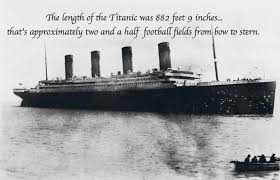 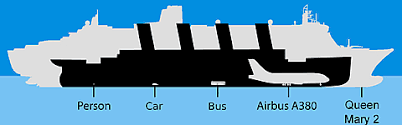 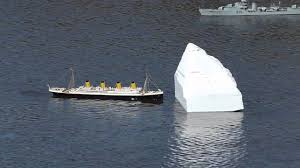 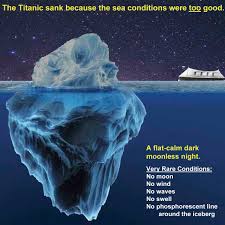 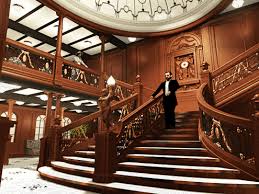 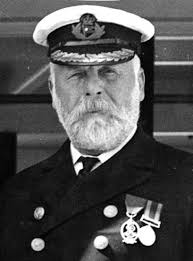 Die imposante trappe van die TitanicSkeepskaptein Edward J. SmithTitelSoortAgtergrond en siening van digter TitelSoortAgtergrond en siening van digter TitelSoortAgtergrond en siening van digter TitelSoortAgtergrond en siening van digter TitelSoortAgtergrond en siening van digter TitelSoortAgtergrond en siening van digter TitelSoortAgtergrond en siening van digter TitelSoortAgtergrond en siening van digter Woordkeuse (diksie)(gebruik van gepaste beskrywende en stemmingsvolle woorde, frases en uitdrukkings)Woordkeuse (diksie)(gebruik van gepaste beskrywende en stemmingsvolle woorde, frases en uitdrukkings)Letterlike betekenis: dinge/mense/plekke/elemente/ karakters/ persone /idees / insidente/episodes/gebeure Letterlike betekenis: dinge/mense/plekke/elemente/ karakters/ persone /idees / insidente/episodes/gebeure Letterlike betekenis: dinge/mense/plekke/elemente/ karakters/ persone /idees / insidente/episodes/gebeure Letterlike betekenis: dinge/mense/plekke/elemente/ karakters/ persone /idees / insidente/episodes/gebeure Letterlike betekenis: dinge/mense/plekke/elemente/ karakters/ persone /idees / insidente/episodes/gebeure Letterlike betekenis: dinge/mense/plekke/elemente/ karakters/ persone /idees / insidente/episodes/gebeure Letterlike betekenis: dinge/mense/plekke/elemente/ karakters/ persone /idees / insidente/episodes/gebeure Woordkeuse (diksie)(gebruik van gepaste beskrywende en stemmingsvolle woorde, frases en uitdrukkings)Woordkeuse (diksie)(gebruik van gepaste beskrywende en stemmingsvolle woorde, frases en uitdrukkings)Figuurlike betekenis (bv. vergelyking, personifikasie, metafoor)Figuurlike betekenis (bv. vergelyking, personifikasie, metafoor)Figuurlike betekenis (bv. vergelyking, personifikasie, metafoor)Figuurlike betekenis (bv. vergelyking, personifikasie, metafoor)Figuurlike betekenis (bv. vergelyking, personifikasie, metafoor)Figuurlike betekenis (bv. vergelyking, personifikasie, metafoor)Figuurlike betekenis (bv. vergelyking, personifikasie, metafoor)Stemming (atmosfeer/emosie)Stemming (atmosfeer/emosie)Stemming (atmosfeer/emosie)Stemming (atmosfeer/emosie)Stemming (atmosfeer/emosie)Stemming (atmosfeer/emosie)Stemming (atmosfeer/emosie)Stemming (atmosfeer/emosie)Stemming (atmosfeer/emosie)Tema en boodskap (sentrale/hoofgedagte)Tema en boodskap (sentrale/hoofgedagte)Tema en boodskap (sentrale/hoofgedagte)Tema en boodskap (sentrale/hoofgedagte)Tema en boodskap (sentrale/hoofgedagte)Tema en boodskap (sentrale/hoofgedagte)Tema en boodskap (sentrale/hoofgedagte)Tema en boodskap (sentrale/hoofgedagte)Tema en boodskap (sentrale/hoofgedagte)Waardering van gedigWaardering van gedigWaardering van gedigWaardering van gedigWaardering van gedigWaardering van gedigWaardering van gedigWaardering van gedigWaardering van gedigDie impak van die literêre kenmerke op die betekenis van die gedigDie impak van die literêre kenmerke op die betekenis van die gedigDie impak van die literêre kenmerke op die betekenis van die gedigDie impak van die literêre kenmerke op die betekenis van die gedigDie impak van die literêre kenmerke op die betekenis van die gedigDie impak van die literêre kenmerke op die betekenis van die gedigDie impak van die literêre kenmerke op die betekenis van die gedigDie impak van die literêre kenmerke op die betekenis van die gedigDie impak van die literêre kenmerke op die betekenis van die gedigBeeldspraak  (Woorde, frases en sinne wat beelde in ons gedagtes oproep soos bv. vergelyking, metafore, personifikasie)Beeldspraak  (Woorde, frases en sinne wat beelde in ons gedagtes oproep soos bv. vergelyking, metafore, personifikasie)Beeldspraak  (Woorde, frases en sinne wat beelde in ons gedagtes oproep soos bv. vergelyking, metafore, personifikasie)Beeldspraak  (Woorde, frases en sinne wat beelde in ons gedagtes oproep soos bv. vergelyking, metafore, personifikasie)Beeldspraak  (Woorde, frases en sinne wat beelde in ons gedagtes oproep soos bv. vergelyking, metafore, personifikasie)Beeldspraak  (Woorde, frases en sinne wat beelde in ons gedagtes oproep soos bv. vergelyking, metafore, personifikasie)Beeldspraak  (Woorde, frases en sinne wat beelde in ons gedagtes oproep soos bv. vergelyking, metafore, personifikasie)Beeldspraak  (Woorde, frases en sinne wat beelde in ons gedagtes oproep soos bv. vergelyking, metafore, personifikasie)Beeldspraak  (Woorde, frases en sinne wat beelde in ons gedagtes oproep soos bv. vergelyking, metafore, personifikasie)Retoriese vrae (ruspunte en herhaling)Retoriese vrae (ruspunte en herhaling)Retoriese vrae (ruspunte en herhaling)Retoriese vrae (ruspunte en herhaling)Retoriese vrae (ruspunte en herhaling)Retoriese vrae (ruspunte en herhaling)Retoriese vrae (ruspunte en herhaling)Retoriese vrae (ruspunte en herhaling)Retoriese vrae (ruspunte en herhaling)STRUKTUURELEMENTESTRUKTUURELEMENTESTRUKTUURELEMENTESTRUKTUURELEMENTESTRUKTUURELEMENTESTRUKTUURELEMENTESTRUKTUURELEMENTESTRUKTUURELEMENTESTRUKTUURELEMENTEWoord(e) / (woordorde)Woord(e) / (woordorde)Woord(e) / (woordorde)Woord(e) / (woordorde)Versreël(s)Versreël(s)Versreël(s)Strofe(s)Strofe(s)PunktuasiePunktuasiePunktuasiePunktuasiePunktuasiePunktuasiePunktuasiePunktuasiePunktuasieRefreinRefreinRefreinRefreinRefreinRefreinRefreinRefreinRefreinKLANKEFFEKTEKLANKEFFEKTEKLANKEFFEKTEKLANKEFFEKTEKLANKEFFEKTEKLANKEFFEKTEKLANKEFFEKTEKLANKEFFEKTEKLANKEFFEKTEAlliterasieKonsonansieKonsonansieAssonansieAssonansieRymRitmeRitmeOnomatopee EnjambementEnjambementEnjambementEnjambementEnjambementEnjambementEnjambementEnjambementEnjambementLITERÊRE KENMERKE/TERMEVERDUIDELIKINGS1Figuurlike/konnotatiewe betekenisWoorde of frases wat nie letterlik gebruik word om assosiatiewe of emosionele betekenis van iets te suggereer.2Letterlike/denotatiewe betekenisDie eenvoudigste, mees direkte betekenis van ’n woord of uitdrukking, wat die begripsinhoud weergee of saamvat.3Stemming/atmosfeerDit toon karakters se gemoedsgesteldheid; atmosfeer of emosie in ŉ geskrewe teks. 4Tema/boodskapDit is die sentrale idee(s) in ŉ literêre werk. ŉ Teks mag meer as een tema hê en dit mag dalk nie eksplisiet / vanselfsprekend wees nie.5BeeldspraakTaaluiting wat van figuurlike, oordragtelike taal gebruik maak, bv. vergelykings, metafore en personifikasie.6StylfigureUitdrukkings wat ’n styleffek teweegbring deur woorde nie in hulle normale of letterlike betekenis en funksie aan te wend nie (afwyking in woordgebruik), maar op ’n besondere wyse groter krag of dramatiese beeld aan skryfwerk verleen.7AntiklimaksDie omgekeerde van klimaks; onverwagte teleurstellende uiteinde, afloop; ommeswaai van iets belangriks na iets nietig, gewoonlik met ’n komiese effek.8AntiteseDie teenstelling van gedagtes wat uitgedruk word deur parallelisme wat skerp teenoor mekaar staan, bv. hoe meer haas hoe minder spoedMatthews Phosa se Talle tonge 9KontrasStylmiddel waarin twee uiterstes teenoor mekaar gestel word. 10EufemismeVersagtende uitdrukking of omskrywing; verbloeming; word gebruik om nie gevoelens seer te maak nie.11Hiperbool’n Stylfiguur waarin buitensporige, doelbewuste oordrywing gebruik word; om iets groter as wat dit werklik is, voor te stel, bv. Hulle het ons ’n berg koek gegee om te eet12MetafoorGebruik een ding om ŉ ander met soortgelyke eienskappe te beskryf. 13Metonimia/oornoemingTwee sake of begrippe wat nou met mekaar in verband staan, word in verband met mekaar gebring. Die pen is magtiger as die swaard.14Onomatopee/klanknabootsing Die gebruik van klanknabootsende woorde om dit wat genoem word, te beskryf.15OksimoronStylfiguur waarby twee teenoorgestelde begrippe met mekaar verbind word, bv. ou nuus, gewoonlik vir beklemtoning. 16ParadoksSkynbare teenstrydigheid, bv. om die waarheid te sê, moet ek lieg. 17PersonifikasieMenslike eienskappe en handelinge word aan lewelose dinge, diere of plante toegeken. 18WoordspelingDie humoristiese gebruik van ’n woord om ’n ander betekenis uit te bring; maak op geestige wyse gebruik van woorde wat verskillende betekenisse kan hê. 19SarkasmeBytende, bitter spot; minagting wat wil seermaak of skok op persoonlike vlak; dit sê wat die spreker/skrywer bedoel.20SatireIets wat hekelend spot met die lewe; dwaashede en wanpraktyke van die mens/maatskappy word onthul of geopenbaar21VergelykingEen saak word aan ŉ ander gelykgestel deur die gebruik van “soos, nes, net soos”22Simboliek’n Teken/voorwerp wat ’n ander saak verteenwoordig23SinekdogeeDie geheel word deur dele daarvan aangedui of omgekeerd.24OnderbeklemtoningDie uitdruk van iets op ŉ terughoudende wyse, eerder as om die volle feite of waarheid te ontbloot, gewoonlik vir beklemtoning.25Woordkeuse/diksieDit het te doen met die gebruik van gepaste beskrywende, uitlokkende woorde, frases en uitdrukkings.26ToonToonhoogte en stembuiging wat ŉ gevoelsboodskap van ŉ teks kan oordra. Dit gaan oor hoe die spreker homself in ŉ bepaalde situasie uitdruk. 27Retoriese middelsMiddels soos pouses en herhaling, deur ’n spreker/skrywer/ aanbieder gebruik om doeltreffend te oortuig.28GevoelstaalTaal en styl wat persoonlik is; sterk gevoelens wek; teenoorgestelde van nugtere, saaklike taal. 29Versreëlsŉ Enkele reël(s) in ŉ gedig. 30WoordeDie digter se woordspel met denotatiewe betekenis teenoor konnotatiewe betekenis óf gesuggereerde teenoor geïmpliseerde betekenis.31StrofesDit is ŉ aantal versreëls (een of meer) wat ŉ eenheid vorm as onderdeel van ŉ gedig.32VerbindingswoordeVerbindings/woorde om ŉ vloeiende gedagtegang te bewerkstellig. 33PunktuasieWanneer daar geen of min aanduiding van pousering is nie, weet jy nie hoe om dit te lees nie. Waar stop jy? Waar gaan jy oor na die volgende reël?34Refreinŉ Gereelde en herhalende kombinasie van woorde/klanke wat voorkom.35HerhalingDit is wanneer ŉ woord, klank, sinsdeel, ens. meer as een keer in ŉ gedig herhaal word. 36Klankeffektealliterasie, konsonansie, assonansie, rym, ritme 37AlliterasieDie herhaling van dieselfde beginletters (medeklinkers/ konsonante) in beklemtoonde lettergrepe. 38AssonansieDie herhaling van dieselfde klinkers/vokale in ŉ versreël.39RymWoorde of reëls in ŉ gedig wat met dieselfde klank, insluitende ŉ vokaal/klinker eindig.40Ritmeŉ Gereelde en herhalende patroon van klanke.41TempoTempo dui op die tydmaat of snelheid van byvoorbeeld praat. 42EnjambementDit is wanneer die gedagte van die een versreël sonder ŉ ruspunt oorloop na die volgende versreël.KENMERKEVERDUIDELIKINGIntrigeDie onderlinge verband tussen die hoofgebeure in die teks; dit het met meer as net die reeks van gebeure te doen. Dit veronderstel ŉ patroon van die verhouding tussen gebeure en intrige.Subintrigesub-plotDie afname in die aksie wat parallel loop met die hoofintrige van die drama.EksposisieDie agtergrondinligting is verskaf. Die inligting sluit die protagonis, die antagonis, die basiese konflik, die agtergrond en die stemming in.VerwikkelingDie basiese konflik word bemoeilik deur verbandhoudende, sekondêre konflik.KonflikDie stryd wat ontstaan tussen karakters of individue en hulle omstandighede.KlimaksDie belangrikste, effektiewe of belangrike deel van die storie; hierdie belangrikste deel is nie noodwendig aan die einde van die verhaal nie; die keerpunt; die mees intense oomblik – óf geestelik óf in aksie.OntknopingAl die aksie wat op die klimaks volg.Antiklimakswanneer daar nie aan die verwagting voldoen word nie of wanneer die ernstigheid van die intrige verlore gaan as gevolg van ŉ komiese of betekenislose gebeurtenis.AfloopDie slot wat alle los drade saamheg. TydsprongDie middel wat die skrywer gebruik om na wat in die toekoms gaan gebeur uit te wys.Terugflitsŉ Middel wat die skrywer toelaat om gebeure wat voor die huidige gebeure afspeel aan te bied.KarakteriseringWie die karakter is en wat sy/haar motiewe is.Rol van die verteller/ perspektiefIn ŉ literêre werk stel die verteller of spreker die storie aan die leser bekend deur waardes, geloof en ervarings te verduidelik.Tema en boodskapŉ Sentrale gedagte of stelling wat die literêre werk tot ŉ eenheid bind en beheer. Agtergrond en milieuSosio-politieke en kulturele agtergrond van tekste en die skrywer. Die agtergrond vir aksie van die fiktiewe werk.Dramatiese struktuurDie wyse waarop die onderskeie literêre elemente in samehang gebruik word, nl. intrige, bedrywe, tonele, karakters en moontlik kenmerke van taal in ŉ verhoogstuk.StemmingAtmosfeer en emosie in geskrewe tekste; dit dui op die gevoel of die gemoedstoestand van die karakters; dit verwys ook na die atmosfeer wat teweeggebring word deur die visuele, oudiovisuele of multimedia tekste ToonKwaliteit en toon van die skrywer wat die emosionele boodskap van die gesproke teks oordra. In die geskrewe teks word dit deur woorde wat die houding van die skrywer weergee, oorgedra.Ironiese wending/ afloopDie meeste storielyne is rondom konflik tussen twee of meer karakters opgebou. Dit is gewoonlik die gevolgtrekking van hierdie konflik en oplossing(s) van die probleem(e).Toneelaanwysings/ subteks/neweteksŉ Instruksie wat ingevoeg word by die drama of eenbedryf om toneelbewegings, bewegings of produksievereistes aan te toon. Dialoog/monoloog/ alleenspraakGesprek in die drama. In die drama word die karakter se naam voorafgegaan en daarna volg die gesprek.  Dit is die gesprek waarin die karakter sy denke aan die gehoor, maar nie die medespelers nie, openbaar.Dramatiese ironieDit kom voor wanneer die gehoor/leser/toeskouer meer weet omtrent die situasie en die implikasies daarvan as die ander betrokke karakter. Dit verhoog die spanning, genot en gehoordeelname.TydsverloopDit is die chronologiese opeenvolging van gebeure.